REPUBLIKA HRVATSKAZAGREBAČKA ŽUPANIJAGRAD SAMOBOROSNOVNA ŠKOLA MILANA LANGABREGANAMATIČNA ŠKOLA BREGANA I PODRUČNE ŠKOLE NORŠIĆ SELO, NOVO SELO I GRDANJCIGODIŠNJI PLAN I PROGRAM RADAZA ŠKOLSKU GODINU 2017./2018. BREGANA, rujan 2017.SADRŽAJOSNOVNI PODACI O OSNOVNOJ ŠKOLI MILANA LANGAZagrebačka županijaGrad SamoborOsnovna škola Milana LangaLangova 210432 BreganaOIB škole: 43773677601Šifra škole: 01-073-004Broj računa: 1625000091838000004Telefoni :  01/ 33 75 39601/ 33 76 26601/ 33 24 442Telefax :    01/ 33 24 443email:   ured@osmilanalanga.hrPodručne školePodručna škola Noršić SeloTelefon : 01 / 33 87 483Područna škola Novo SeloTelefon:  01 / 33 87 588Područna škola GrdanjciTelefon:  01 / 338 6132BROJ RAZREDNIH ODJELA I UČENIKABROJ RAZREDNIH ODJELAUkupni podaciBROJ UČENIKAUKUPNI PODACI  OŠ MILANA LANGABROJ SMJENABROJ ZAPOSLENIH DJELATNIKAOPĆI TEHNIČKI PODACIOSNIVAČ ŠKOLEOsnivač škole je Grad Samobor. Škola je pravni slijednik društvene pravne osobe OŠ Bregana koju je osnovala SKUPŠTINA OPĆINE SAMOBOR rješenjem broj 2019 od 4. kolovoza 1955. godine.UPRAVLJANJE ŠKOLOMŠkolom upravljaju ravnatelj i Školski odbor. Školski odbor ima položaj  i ovlaštenja tijela upravljanja, a ravnatelj poslovodnog tijela i pedagoškog rukovoditelja u skladu sa zakonom.Ravnatelj: Igor MatijašićVoditelji smjena: 1. - 4. razred: Marica Marijanović  i  Ljiljana FreslSatničar i voditelj smjene: 5. – 8. razred: Milan Librić Voditelji područnih škola:Noršić Selo: Željka SkendrovićNovo Selo: Branimir MartinovićGrdanjci: Natalija Hrenek ProsoliŠKOLSKI ODBORIZ REDA UČITELJA/STRUČNIH SURADNIKA:Valentina Martinček, prof.Sanja Rapljenović, prof. - predsjednica   IZ REDA RADNIKA:Ivana Smolej Kolarek, dipl. učiteljica   IZ REDA RODITELJA:Iris Gović Penić   IZ REDA OSNIVAČA:Tomislav ŠapićJosip Petrić Ivan Piškulić – zamjenik predsjedniceŠkolski odbor konstituiran je 10. 5. 2017.Stručna tijela škole su: Učiteljsko vijeće, razredna vijeća, stručni aktivi i razrednik.VIJEĆE RODITELJAškolska godina 2017./2018.Vijeće roditelja konstituirano je 29. 9. 2017.1. PODACI O UVJETIMA RADA1.1. PODACI O UPISNOM PODRUČJUOsnovna škola Milana Langa djeluje na zapadu Republike Hrvatske na prostoru površine preko 100 kvadratnih kilometara. Obuhvaća naselja Samoborskog prigorja, Samoborskog gorja i Žumberačkog gorja u Gradu Samoboru i Zagrebačkoj županiji. Škola ima tri područne škole: Grdanjci, Noršić Selo i Novo Selo. Naše školsko područje graniči s Republikom Slovenijom, općinom  Žumberak i upisnim područjem OŠ Samobor. Za obilazak svih škola potrebno je prijeći preko  brdskih putova. Mreža škola prilagođena je urbanističkoj izgradnji i javnom prometu tako da je upisno područje škole u Bregani prošireno do ulice P. Štoosa u Samoboru (Šmidhen).Matična škola u BreganiU upisno područje Bregane obuhvaćena su sela i naselja: Bregana, Velika Jazbina, Mala Jazbina, Otruševac, Lug Samoborski, Klokočevac, Podvrh, Bistrac, Cvjetno naselje, a od 5. razreda upisuju se učenici područnih škola Novo Selo i Grdanjci. U školu se također po osobnoj želji upisuju učenici iz pograničnog područja Republike Slovenije.Učenici iz okolice Bregane u školu dolaze pješice, biciklima i javnim gradskim prijevozom. Socijalna i materijalno-financijska struktura stanovništva na razini je prigradskih prosjeka. Učenički organizirani prijevoz koji polazi iz Budinjaka na Žumberku dovozi i odvozi učenike putnike jednom na dan (brdska cesta, relacija ). Zakonodavac bi morao voditi računa da se za učenike putnike treba organizirati pedagoški nadzor u vremenu čekanja prijevoznog sredstva, posebno u  Bregani i PŠ Grdanjci.Problem učenika putnika moguće je jedino kvalitetno i uz znatne proračunske uštede riješiti prelaskom na rad u jednoj smjeni za što nedostaje još nekoliko učionica (planiranom izgradnjom nove dvorane i novih učionica taj bi se problem u potpunosti otklonio).Područna škola Noršić SeloNoršić Selo s istoimenom osmogodišnjom školom udaljeno je od Bregane . Nalazi se  u Samoborskom gorju na 650 m nadmorske visine. Učenici iz Noršić Sela dolaze u školu pješice, a ostali organiziranim prijevoznim sredstvom koje prometuje na relaciji Dragonoš - Noršić Selo. Sela i zaseoci su raseljeni, a socijalne i materijalne prilike ljudi su otežavajuće. Broj stanovništva se konstantno smanjuje, iako je po cijelom prostoru provedena komunalna infrastruktura (asfaltirane prometnice, struja, voda, telefon). Zimi je otežan pristup ovom području. Sveukupni prostor idealan je za organizaciju nastave u prirodi, zimovanje učenika, umjetničke kolonije i dr. Škola ima status škole s otežanim uvjetima rada (planinska škola). Upisno područje ove područne škole obuhvaća: Noršić Selo, Jarušje, Soline, Bašić Breg, Gluščić Breg i Dragonoš. Područna škola Novo SeloNovo Selo je udaljeno od Bregane . Nalazi se na Žumberku na  nadmorske visine. Zimi je otežan pristup. Škola ima status škole s otežanim uvjetima rada. Cijeli Žumberak je raseljen, a broj stanovništva  godinama je sve manji. Škola čini sve što je u njezinoj moći da u tim teškim socijalno-materijalnim uvjetima učenicima osigura primjeren pedagoški standard. Školskoj mreži pripadaju sela: Novo Selo, Priseka, Budinjak, Siječevac, Cerovica, Poklek, Osunja, Bratelji, Tisovac, Dane, Jelenići i Šimraki. Područna škola GrdanjciUpisno područje PŠ Grdanjci prostire se na ova naselja: Grdanjci, Javorek, Kostanjevac, Bedar, Stojdraga, Kršlini, Glažuta, Breganica, Višnjevac, Beribaki i Tušini. Grdanjci su udaljeni  od Bregane. Učenici u školu dolaze pješice ili organiziranim prijevozom. U brdskim selima živi pretežno autohtono stanovništvo. Nema vrtića i  organiziranog predškolskog odgoja. Od 5. do 8. razreda učenici putuju učeničkim autobusom u Breganu. 1.2 UNUTARNJI ŠKOLSKI PROSTORIMatična škola u BreganiŠkolska zgrada izgrađena je prije 50 godina. Klasične je arhitektonske izvedbe s adaptiranim, dograđenim i nadograđenim prostorima. Očekujemo da će se sukladno dogovorima krenuti s realizacijom planirane druge faze dogradnje kojom bi se riješio rad škole u jednom turnusu. To je nužno iz više razloga:- sela Žumberka i Samoborskog gorja, iz kojih djeca putuju u Breganu udaljena su i do . Neosvijetljenim šumskim putem uz državnu granicu doživljavaju različite, nepredvidive neugodnosti u večernjim satima kada se kasno vraćaju kući.- sadašnja organizacija prijevoza učenika iziskuje velika proračunska sredstva koja bi se znatno smanjila radom škole u jednoj smjeni.- koncepcija našeg sustava osnovnog obrazovanja i odgoja temelji se na pozitivnim iskustvima zemalja u našem okruženju gdje je rad u jednom turnusu osnova za uspješnost ostvarenja školskih i socijalnih programa koji su nastali kao zahtjev suvremenog društva.- bregansko područje je u najvećem dijelu radničko naselje, dakle roditelji rade prije podne, a samo u poslijepodnevnim satima mogu biti sa svojom djecom.Dvorana za tjelesnu i zdravstvenu kulturuDvorana za tjelesnu i zdravstvenu kulturu u vlasništvu je Republike Hrvatske. Zadovoljava potrebe škole i mještana neprekidno više od 50 godina. Investicijskim ulaganjem Grada Samobora, dvorana je funkcionalno adaptirana i većinom zadovoljava potrebe izvođenja nastave TZK.Tablični prikaz stanja unutarnjih školskih prostoraOznaka stanja opremljenosti: do 50%- 1, od 51%- 70%- 2, od 71%-100%- 3Područna škola Grdanjci	Školska zgrada sa današnjim tlocrtnim temeljima sagrađena je 1939. godine od klasične opeke sa ravnim drvenim stropom (stara više od 70 godina). Tijekom godina na školi su izvršene preinake i dogradnje. Škola ima dovoljno učioničkog prostora. Napuštene učionice koristimo kao prostor za arhivu škole, skladište starog i oštećenog namještaja. Škola nema unutrarnji prostor za izvođenje nastave tjelesne i zdravstvene kulture, a napuštene učionice ne mogu se koristiti u tu svrhu zbog starosti drvenog stropa.Oznaka stanja opremljenosti: do 50%- 1, od 51%- 70%- 2, od 71%-100%- 3Područna škola Noršić SeloŠkolska zgrada sagrađena je 1984. godine od suvremenih građevnih materijala. Moderne je i slobodne arhitektonske izvedbe koja odstupa od elementarnih normi kod gradnje učioničkog prostora. Prostora ima dovoljno, ali je većim dijelom nefunkcionalan. Učionice su opremljene primjerenim i funkcionalnim namještajem. Tijekom školske godine 2014./2015. u potpunosti je obnovljen krov (salonitne ploče zamijenjene limenim pokrovom), a škola je dobila i novu fasadu.Oznaka stanja opremljenosti: do 50%- 1, od 51%- 70%- 2, od 71%-100%- 3Područna škola Novo SeloŠkolska zgrada je stara preko 60 godina. Nastava se izvodi u jednoj učionici koja je opremljena potrebnom nastavnom infrastrukturom. Veći dio prostora periodički koriste djelatnici Arheološkog muzeja iz Zagreba i Muzeja grada Zagreba.Oznaka stanja opremljenosti: do 50%- 1, od 51%- 70%- 2, od 71%-100%- 31.3 ŠKOLSKI OKOLIŠOko svih naših škola uređuje se okoliš prema postojećim mogućnostima uz primjerenu suradnju sa Turističkom zajednicom Grada Samobora, Parkom prirode, mjesnim odborima i Hrvatskim šumama. Zelene površine i živica redovito se održavaju. U Noršić Selu i Bregani podignut je školski voćnjak o kojemu se brine Učenička zadruga PLEMKA. Svake godine oko svih škola učenici sade sadnice prema planu i u dogovoru sa stručnjacima iz Grada Samobora. Sve naše škole imaju dovoljno zelenih površina, neutvrđenog vlasništva osim matične škole u Bregani, gdje je podignuta ograda. Ostale škole nemaju katastarski i gruntovno definiran svoj posjed i ne postoje školske ograde. To predstavlja problem u Grdanjcima, Noršić Selu i Novom Selu, gdje ljudi devastiraju velike zelene površine, drveće, sadnice, cvijeće i ostalo raslinje koje škola svake godine obnavlja. Školski okoliš održava tehničko osoblje škole i učenici prema planovima i programima razrednih odjela i drugih interesnih skupina. Naša škola ima status Eko-škole (2015. obnovljen je eko-status, 2017. po drugi put obnovljen). Uredili smo u školskom dvorištu u Bregani vrt začinskog bilja, kao i prostor ispred glavnog ulaza u školu. Budući da škola djeluje na prostoru Parka prirode Žumberak - Samoborsko gorje škola s tom institucijom nastoji ostvariti svekoliku suradnju. U suradnji s Ministarstvom kulture obnovili smo 1. poučnu stazu u Otruševcu (koju bi trebalo kontinuirano obnavljati). Planirana je i poučna staza oko matične škole u Bregani.1.4 NASTAVNA SREDSTVA I POMAGALAOznaka stanja opremljenosti: do 50%- 1, od 51%- 70%- 2, od 71%-100%- 31.5 Knjižni fond školeŠkolska knjižnicaDopunskom  izgradnjom školske zgrade 2008./09, školska knjižnica  preseljena je u novoizgrađeni prostor na . Dio prostora je multimedijalni centar u kojem je smješteno računalo povezano sa  internetom i plazmom, te videom i DVD uređajem. Ovdje se gledaju filmovi preko DVD ili video uređaja za filmsku kulturu hrvatskog jezika. Također se, zahvaljujući internetu, gledaju filmovi (namijenjeni za školski program) preko računala i plazme. Preko računala i plazme učenicima se prezentiraju kvizovi iz lektire od prvog do osmog razreda, koje izrađuje školska knjižničarka, u suradnji s učiteljicama hrvatskog jezika i razredne nastave. I učiteljice koriste ovaj prostor za svoje stručno usavršavanje, koristeći računalo i plazmu za prezentaciju stručnih sadržaja.Veći dio školske knjižnice je prostor za smještaj knjiga. Najviše je knjiga za lektiru (gotovo pet tisuća), zatim referentna zbirka (enciklopedije, atlasi, leksikoni, rječnici), učiteljska zbirka, koja se sastoji od knjiga i časopisa, zavičajna zbirka, te CD; DVD, video, časopisi i novine.2. PODACI O IZVRŠITELJIMA I NJIHOVIM ZADUŽENJIMA2.1 PODACI O ODGOJNO-OBRAZOVNIM RADNICIMA2.1.1. Podaci o učiteljima razredne nastave2.1.2. Podaci o učiteljima predmetne nastave2.1.3. Podaci o odgojno-obrazovnim radnicima - pripravnicima2.1.4. Pomoćnici u nastavi (projekt „Vjetar u leđa“)2.3 TJEDNA I GODIŠNJA ZADUŽENJA ODGOJNO-OBRAZOVNIH RADNIKA2.3.1. Tjedna i godišnja zaduženja učitelja razredne nastave2.3.2. Tjedna i godišnja zaduženja učitelja predmetne nastavePoslovi koji proizlaze iz naravi i količine neposrednog odgojno-obrazovnog radaPoslovi koji proizlaze iz  naravi i količine neposrednog odgojno-obrazovnog rada s učenicima su:- poslovi vezani  uz početak odnosno završetak školske godine,- poslovi vezani uz završetak nastave,- planiranje i programiranje neposrednog odgojno obrazovnog rada,- pripremanje za nastavu i druge oblike neposrednog  odgojno-obrazovnog rada,- izradba pisanih dnevnih priprema i tjednih i mjesečnih izvedbenih programa,- vođenje pedagoške dokumentacije i očevidnika,- stalno stručno usavršavanje,- sudjelovanje u kulturnoj i javnoj djelatnosti  škole,- sudjelovanje u radu stručnih tijela i  povjerenstava,- provođenje popravnih, razlikovnih, predmetnih i  razrednih ispita,- sudjelovanje u provedbi učeničkih izleta i ekskurzija,- briga o kabinetima, zbirkama, nastavnim sredstvima i  pomagalima te o uređenju   učionica i radnog prostora,- dežurstvo tijekom nastavnih radnih dana,- suradnja s roditeljima2.3.3. Tjedna i godišnja zaduženja ravnatelja i stručnih suradnika 2.3.4. Tjedna i godišnja zaduženja ostalih radnika škole3. PODACI O ORGANIZACIJI RADA3.1. ORGANIZACIJA SMJENAMatična škola u Bregani radi u dvije smjene.PŠ Noršić Selo, PŠ Novo Selo i PŠ Grdanjci rade u jednoj smjeni.RADNO VRIJEMERavnatelj i stručni suradniciRavnateljIgor Matijašićradno vrijeme: 7 - 15 satiPedagogMarica Marijanovićradno vrijeme:ponedjeljak, srijeda: 7 - 13 satiutorak, četvrtak: 13 - 18 satipetak: turnus 1. – 4. razredDefektologLjiljana Fresl radno vrijeme:ponedjeljak, srijeda: 13 - 18 satiutorak, četvrtak: 7 - 13 satipetak: turnus 5. – 8. razredKnjižničarkaDubravka Mataušićradno vrijeme:ponedjeljak, srijeda – u smjeni s učenicima od 1. do 4. razredautorak, četvrtak – u smjeni s učenicima od 5. do 8. razredapetak 8 – 14 satiAdministrativno osobljeTajništvoLjiljana Sečkarradno vrijeme: 7 - 15 satirad sa strankama: 7 - 9 sati   i  12.30 - 14 satiRačunovodstvoJuraj PintarićNada Carradno vrijeme: 7 - 15 satiTehničko osoblje u Breganiu smjenama od 6 do 14 sati i od 14 do 22smjena s učenicima od 1. do 4. razreda Alojz Kos, domar-vozač Ivanka Košćica, spremačica			Katica Orešković, spremačica		Mirjana Bencalić, kuharica od 6 do 14 i od 12 do 20smjena s učenicima od 5. do 8. razredaNevenka Regović, spremačicaBarica Ivkovčić, spremačica Marjana Regović, spremačicaDarko Celižić, ložač-domar-vozačVesna Regović, kuharica  od 6 do 14 sati i od 12 do 20 satiPodručne školeVerica Hreščak (zamjena Mirjana Horvat), spremačica-pom.kuharica, rad u PŠ Grdanjci od 6 do 10 satiDražen Bašić, ložač-domar-spremač, rad u PŠ Noršić Selu od 6 do 14 satiAnka Martić, spremačica-pom.kuharica, rad u PŠ Novo Selo od 8 do 12 sati3.2  DEŽURSTVO UČITELJARazredna nastavaU Bregani je svaki tjedan ista dežurna smjena učiteljica.U područnim školama svakodnevno poslove dežurstva obavljaju učitelji/ice i domari/spremačice.Predmetna nastavaU PŠ Noršić Selo, Novo Selo i Grdanjci dežurstvo obavljaju učitelji koji rade po tjednom rasporedu. 3.3  PREHRANA UČENIKAPrehrana učenika organizirana je u svim školama. Učenici samostalno uzimaju hranu poslije 2. nastavnog sata. Hrana se priprema u školskim kuhinjama koje su stalno pod nadzorom Zavoda za javno zdravstvo. Grad Samobor sufinancira pojedine kategorije učenika sukladno Pravilniku. Dogovorena cijena obroka za ovu školsku godinu iznosi 7 kuna/dan u mjesecu. Učenici područnih škola Novo Selo i Noršić Selo koje imaju status škola sa otežanim uvjetima oslobođeni su plaćanja školske kuhinje.3.4  PRODUŽENI BORAVAK UČENIKAPolaznici produženog boravka - dvije grupe (43 učenika)Voditeljice produženog boravka: Suzana Kos i Ana-Marija Šovagović Zuzjak – magistre primarnog obrazovanja.Prostor za rad produženog boravkaRad produženog boravka učenika odvija se u posebno prilagođenim učionicima s ciljem da se polaznici što ugodnije osjećaju. U njima se nalaze elementarna sredstva i pomagala za rad, učenje i igru učenika. Učiteljice u produženom boravku rade po godišnjem i mjesečnim planovima te dnevnim pripremama uz permanentni dogovor s razrednim učiteljicama i pedagoškom službom (zadaće, sl. aktivnosti, prehrana).Vrijeme rada i vremenska organizacija radaBoravak učenika u školi je od 8 do 17 sati, što s obzirom na mijenjanje turnusa izgleda:Cijena produženog boravka, plaćanje i troškoviCijena produženog boravka mjesečno po učeniku iznosi 500 kuna koju roditelj podmiruje uplatom na račun škole. Cijena će tijekom godine biti prilagođena tržišnim uvjetima i važećim zakonskim propisima. Grad Samobor podmiruje plaću učiteljice koja radi u produženom boravku, sukladno Zakonu o radu i Kolektivnom ugovoru za zaposlenike u osnovnoškolskim ustanovama. Troškovi produženog boravka su:- plaća i ostale naknade za rad učiteljice,      - održavanje prostora za boravak- prehrana učenika (doručak, ručak, užina)- radna i nastavna sredstva  i dr.3.5  PRIJEVOZ UČENIKAGotovo sva naselja, sela i zaseoci iz kojih dolaze učenici udaljena su u prosjeku više kilometara  u odnosu na škole što je vidljivo iz skica školskih područja. Izuzetak su samo učenici iz Bregane. Grad Samobor organizirao je prijevoz učenika gdje je bilo moguće, poštujući u cijelosti Zakon o odgoju i obrazovanju u osnovnoj i srednjoj školi.Usluge prijevoza učenika za školu obavlja auto-prijevozno poduzeće „Samoborček“. Učenici putnici morali bi biti u slobodno vrijeme (prije dolaska u školu i pri čekanju prijevoza) pod pedagoškim nadzorom. Nažalost ne postoje norme koje bi regulirale ovu problematika, stoga je škola prepuštena da sama volonterski organizira nadzor nad učenicima.3.6. GODIŠNJI KALENDAR U ŠKOLSKOJ GODINI 2017./2018.U ovoj školskoj godini sa 365 dana sukladno školskom kalendaru (propisano kalendarom Ministarstva), za ispunjavanje plana i programa dovoljno je 175 nastavnih radnih dana (35 tjedana). Sve škole s područja Grada Samobora 6. listopada imat će nenastavni dan.  Odgojno- obrazovna razdoblja u školskoj godiniBlagdaniSvečanosti i proslave3.7. PODACI O BROJU UČENIKA I RAZREDNIH ODJELAMatična škola BreganaPodručne školeZaduženja učitelja po razrednim  odjelima u redovitoj  i izbornoj nastavi3.7.1. Nastava u kućiNema potrebe za organizacijom.3.7.2. Primjereni oblik školovanja po razredima i oblicima rada3.8. RASPORED SATISastavni dio Godišnjeg plana i nalazi se u prilogu.3.9.  RASPORED PRIJEMA RODITELJARavnatelj ima otvoreni sat ponedjeljkom od 15 do 16 sati.Pedagog ima otvoreni sat četvrtkom od 16 do 17 sati.Defektolog ima otvoreni sat srijedom od 16 do 17 sati.Učitelji primaju roditelje prema rasporedu:Zamjenski razredniciSuradnja s roditeljimaPlanirana je stalna suradnja škole s roditeljima putem:- individualnih razgovora razrednika i predmetnih učitelja prema utvrđenom rasporedu,- razgovora s ravnateljem, pedagoginjom, ostalim učiteljima,- roditeljskih sastanaka, sastanaka Vijeća roditelja,- kulturne i javne djelatnosti škole,- sve većim aktivnim uključivanjem roditelja u život i rad škole i obrnuto uključivanjem škole  u kulturni i sportski život mjesta- održavanja predavanja za roditelje- interneta-roditelji mogu posjetiti našu web stranicu i na njoj naći aktualne obavijesti4. TJEDNI I GODIŠNJI BROJ SATI PO RAZREDIMA IOBLICIMA ODGOJNO- OBRAZOVNOG RADA NASTAVNI PLAN ZA OSNOVNU ŠKOLU U REPUBLICI HRVATSKOJ4.1. TJEDNI I GODIŠNJI BROJ NASTAVNIH SATI REDOVITE NASTAVE PO RAZREDIMARazredna nastava- tjedni broj nastavnih satiRazredna nastava- godišnji broj nastavnih satiPredmetna nastava- tjedni broj nastavnih satiPredmetna nastava- godišnji broj nastavnih sati4.2. TJEDNI I GODIŠNJI BROJ NASTAVNIH SATI ZA OSTALE OBLIKEODGOJNO-OBRAZOVNOG RADA4.2.1. Tjedni i godišnji broj nastavnih sati izborne nastave4.2.1.1. Tjedni i  godišnji broj nastavnih  sati izborne nastave iz vjeronauka4.2.1.2. Tjedni i  godišnji broj nastavnih  sati izborne nastave njemačkog jezika4.2.1.3. Tjedni i  godišnji broj nastavnih  sati izborne nastave iz nastave informatikeIzborna nastava organizirana je sukladno nastavnom planu i programu iz 2006. godine i uputama za drugi strani jezik kao izborni program u 4. razredu od 2003. Izborna nastava podliježe svim kriterijima kao i redovita nastava. Učenici se prate i ocjenjuju, a nastavne jedinice upisuju se u dnevnike rada prema dogovoru sa školskom pedagoginjom. Drugi strani jezik kao izborni program uveden je u sve razredne odjele od 4.-8. razreda.4.2.2. Tjedni i godišnji broj nastavnih sati dopunske nastavePlanira se fleksibilno prema potrebama učenika pojedinih razreda koji će se tijekom školske godine mijenjati. Grupa se formira prema odredbama Pravilnika o broju učenika u redovitom i kombiniranom razrednom odjelu i odgojno-obrazovnoj skupini u školi.4.2.3. Tjedni i godišnji broj nastavnih sati dodatne nastave4.2.4. Tjedni i godišnji broj sati izvannastavnih aktivnosti4.2.5. Tjedni i godišnji broj sati vođenja učeničkih društva4.3. OBUKA PLIVANJATablica će se popuniti podacima nakon izvršenog inicijalnog testiranja učenika. O svim pojedinostima odluku donosi Grad Samobor.5. PLANOVI RADA RAVNATELJA, ODGOJNO-OBRAZOVNIHI OSTALIH RADNIKA5.1. PLAN RADA RAVNATELJAPoslovi ravnatelja prema prirodi posla5.2. godišnji plan i program RADA DEFEKTOLOGA - STRUČNOG SURADNIKA    ZA ŠKOLSKU GODINU 2017./18.NEPOSREDAN pedagoški RAD 1.1. neposredan rad S UČENICIMA S  TUR		  	    		840otkrivanje i identifikacija učenika s TURopservacija i dijagnosticiranje učenika s TURodgojno-obrazovni rad s učenicima s TURrad na prevenciji poremećaja u ponašanjurad u Komisiji za procjenu psihofizičkih sposobnostisudjelovanje u radu povjerenstva za upis djece u osnovnu školuvolonterska grupaRAD S RODITELJIMA UČENIKA S TUR	      		        		     	  85prikupljanje anamnestičkih podatakaupoznavanje roditelja s vrstom, stupnjem i značajkama teškoćadavanje stručnih savjeta i naputaka za primjeren rad s djetetom u obiteljiupoznavanje s programom rehabilitacije i pedagoške opservacijeroditeljski sastanci1.3. SURADNJA S UČITELJIMA						      	  95dogovor o korelaciji programa posebne defektološke pomoći i nastavnih planova i programadogovor o ustrojstvu i provođenju rada s učenicimadavanje stručnih savjeta i naputakasuradnja pri vrednovanju učinkovitosti odgoja, obrazovanja i rehabilitacije1.4. SURADNJA SA STRUČNIM SURADNICIMA I RAVNATELJEM	        	      	  75suradnja pri prikupljanju i analizi dokumentacije o psihofizičkom stanju djetetasudjelovanje u ostvarivanju specifičnih odgojno-obrazovnih postupaka izrada prijedloga za posebne oblike pomoćiizrada prijedloga nabavke opreme i pomagaladogovor o suradnji sa stručnim i društvenim ustanovama izvan školedogovor o organizaciji škole i zadacima koji iz toga proizlaze 2. SURADNJA SA STRUČNIM I DRUŠTVENIM USTANOVAMA			105suradnja s Centrom za socijalnu skrbsuradnja s Domom zdravljasuradnja s Županijskim i Gradskim uredimasuradnja s službom za profesionalnu orijentaciju učenikasuradnja sa Savjetovališno-nadzornom službom Ministarstva prosvjete i športasuradnja s Ministarstvom unutrašnjih poslova3. Pripadajući ustrojbeni i administrativni poslovi	        	       	3003.1.Planiranje i programiranje rada							       	160izrada godišnjeg plana i programa radaizrada izvedbenog plana i programa radaizrada mjesečnih planova i programa radaizrada ŠPP zlouporabe sredstava ovisnostiizrada mišljenja za učenike za stručnu komisijusudjelovanje u izradi programa pedagoške opservacije  učenika s TURsudjelovanje u izradi prilagođenih programa  za učenike s TUR3.2. Priprema za ostvarivanje programa. neposrednog rad s učenicima s većim TUR	            	      	120priprema za dnevni neposredni odgojno-obrazovno  rad za  učenike s TURizrada instruktivnih i ispitnih materijalaizrada individualnih didaktičkih sredstava i pomagala4. VOĐENJE DOKUMENTACIJE O RADU					       	  72dnevnik radaindividualni dosjeiizrada izvješća5. OSTALI POSLOVI								      	200sudjelovanje u radu sjednica Učiteljskog i Razrednog vijeće, Stručnih aktiva       	  40ostvarivanje programa stručnog usavršavanja				      	118zadaće utvrđene u tijeku školske godine				       	  60UKUPNO									            17685.3.Plan rada pedagoga5.5.                                   GODIŠNJI PLAN I PROGRAM KNJIŽNIČARA  za  2017./18.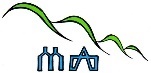 Dubravka Mataušić GODIŠNJI PLAN I PROGRAM KNJIŽNIČARA  za  2017./18.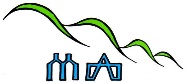 Plan rada tajništva5.6. Plan rada voditelja računovodstvaPlan rada administratora- blagajnika5.7 PLAN RADA ŠKOLSKOG LIJEČNIKAPodaci se nalaze u poglavlju 8.2.5.8.PLAN RADA TEHNIČKE SLUŽBEMatična škola u BregniKuhariceDomar-vozačPodručne školeGrdanjciSpremačicaNoršić SeloDomar- ložač- spremačNovo SeloKuharica- domarka- ložačica5.9 PLAN I PROGRAM RADA VODITELJA TURNUSA I  PODRUČNIH ŠKOLANaša škola objedinjuje matičnu školu u Bregani i tri područne škole koje su međusobno dislocirane kao što je istaknuto  u opisu školskog područja. Temeljem ovih čimbenika školska pedagoginja, defektologinja i ravnatelj prema  svojim programima rada imaju mjesečnu obvezu obići sve područne škole, a ako potrebe iziskuju i više puta, što je najmanje osam radnih dana u mjesecu. Ako tome pridodamo učestala stručna usavršavanja, općinske i  županijske stručne aktive školske pedagoginje, defektologinje, ravnatelja  i učitelja  te kontrola i organizacija prijevoza učenika svakako se vrlo ozbiljno nameće pitanje vođenja i rješavanja posebnih situacija u matičnoj školi  u slučaju njihove odsutnosti.Uz ove primarne okolnosti zbog organizacijske razgranatosti i ogromnog školskog područja potrebe za pojačanim voditeljstvom, posebno u turnusu od 5.-8. razreda su svakodnevne. Matična škola  BreganaVoditeljski poslovi:-organizacija i praćenje rada smjena,  posebno u odsutnosti ravnatelja-u odsutnosti ravnatelja rješavati specifične, nepredvidive situacije-poslovi organizacije zamjena učitelja u suradnji sa satničarom-nadzor nad učenicima putnicima i kontrola organiziranog prijevoza-drugi poslovi vezani uz dnevni i tjedni rad po rasporedimaPoslovi se odvijaju kontinuirano prema potrebi tijekom nastavne godinePŠ Noršić Selo (osmogodišnja škola 1.-8. razr.)-sustavno pratiti rad škole i u suradnji s matičnom školom rješavati probleme,-posebno kontrolirati prijevoz učenika-voditi organizacije izvanučionične nastave, izleta, natjecanja i proslava,-pripomoći u vođenju projekta o uređenju voćnjaka- Razumom prema prirodi-ostali redoviti posloviPŠ Novo Selo i Grdanjci-u redovitoj telefonskoj komunikaciji s tajništvom škole i ravnateljem rješavati tekuća pitanja-u izvanrednim okolnostima organizirati radnje i postupke učenika5.10. SATNIČARSKI  POSLOVI  Matična škola u Bregani i PŠ Noršić SeloSatničarski poslovi obuhvaćaju:-izradu rasporeda sati rada s razrednim odjelima i odgojno- obrazovnim skupinama,-izradu rasporeda uporabe učionica i drugih radnih prostora -raspored dežurstva učitelja i stručnih suradnika-raspored organizacije zamjena u suradnji s ravnateljem, voditeljem turnusa ili pedagoginjomPŠ Grdanjci i Novo Selo-raspored rada izrađuju učitelji u dogovoru s učiteljima iz vjeronauka i stranih jezika poštujući organizaciju prijevoza učenika6. PLAN RADA ŠKOLSKOG ODBORA I STRUČNIH TIJELA ŠKOLE6.1. PLAN RADA ŠKOLSKOG ODBORAU realizaciji GPP rada škole Školski odbor obavljat će poslove sukladno članku 118. Zakona o odgoju i obrazovanju u osnovnoj i srednjoj školi i članka 40. Statuta škole.Predsjednik Školskog odbora je Sanja Rapljenović. Planirano je 8. sastanka. Naknada troškova članovima školskog odbora regulirana je Odlukom Grada Samobor. 6.2. PLAN RADA UČITELJSKOG VIJEĆAU školskoj godini planiramo održati 10 sjednica učiteljskog vijeća. Svim učiteljima i stručnim suradnicima prisustvovanje sjednicama je radna obveza  koja je definirana tjednim i godišnjim zaduženjem.6.3 PLAN RADA RAZREDNIH VIJEĆA I AKTIVA RAZREDNE NASTAVE      Tijekom nastavne godine planiramo prema potrebi organizirati sastanke  razrednih vijeća i aktiva razredne nastave radi korelacije nastavnih sadržaja i integracijskih tema. Sjednice razrednih vijeća i  aktiva  radna su obveza stručnih suradnika i učitelja koji izvode nastavu u razredu.6.3.1. Plan rada razrednikaRazrednik je dužan kontinuirano tijekom školske godine naročitu pozornost posvetiti ovim poslovima i zadacima:- voditi brigu o obvezama učenika- redovito vršiti analize odgojno-obrazovne situacije u razredu- individualno pristupati učenicima i provoditi Preventivni program- kontrolirati primjenu Pravilnika o ocjenjivanju- redovito surađivati s roditeljima putem sastanaka i individualnih razgovora- surađivati s članovima razrednog  i učiteljskog vijeća- izlete i ekskurzije organizirati sukladno Pravilniku o izletima i ekskurzijama.- surađivati s ravnateljem i stručnim suradnicima u nastavi- redovito ažurirati Matičnu knjigu, registar i e-maticuNapomena: Plan rada razrednika sastavni je dio obvezne pedagoške dokumentacije                   obuhvaćene dnevnikom rada svakog razrednika.6.4. PLAN RADA VIJEĆA RODITELJA S ciljem ostvarivanja zadaće osnovnog školstva i povezivanja škole s društvenom sredinom pri školi djeluje Vijeće roditelja koje čine predstavnici roditelja  svih razrednih odjela. 6.5. PLAN RADA VIJEĆA UČENIKA7. PLAN STRUČNOG OSPOSOBLJAVANJA I USAVRŠAVANJAIndividualno stručno usavršavanje (Državni pedagoški standard čl.18.)Stručno usavršavanje je obveza svakog:- učitelja, -stručnog suradnika i -ravnatelja koja proizlazi iz naravi i količine neposrednog odgojno- obrazovnog rada s učenicima.Na posebnom obrascu za individualno stručno usavršavanje svaki pojedinac na početku školske godine mora izraditi svoj plan i program stručnog usavršavanja za narednu školsku godinu. Plan i program treba se temeljiti na:-planovima i programima školskih, gradskih, županijskih i državnih stručnih vijeća,-individualnim prosudbama i odlukama svakog pojedinca,-razvojnom planu (Školski kurikulum) gdje se govori o ljudskim resursima i razvojnim nastojanjima škole kao važnom čimbeniku u lokalnoj sredini.Plan i program individualnog stručnog usavršavanja pojedinci predaju na početku školske godine školskoj pedagoginji.Svaki pojedinac dužan je voditi evidenciju o permanentnom stručnom usavršavanju. 7.1 STRUČNO USAVRŠAVANJE U ŠKOLIŠkola će tijekom školske godine organizirati stručna usavršavanja u vidu: -radionice i predavanja za Učiteljsko vijeće, -obrade aktualnih tema na stručnim skupovima (aktivima), izrada kurikuluma-organizacijom oglednih satova, -organizacije tečaja iz informatike, -organizacijom demonstracija i vježbi za korištenje novih didaktičko-metodičkih sustava-godišnja izvješća učitelja i stručnih suradnika o usavršavanju -organizacijom stručnih ekskurzija 7.1.1. Stručna vijećaKoordinator  svih stručnih skupova u školi je školska pedagoginja.7.1.2. Stručna usavršavanja za sve odgojno-obrazovne radnike7.2. STRUČNA USAVRŠAVANJA IZVAN ŠKOLE7.2.1. Stručna usavršavanja na gradskoj županijskoj raziniGradsko-općinski stručni skupoviŠkola nema taj plan stoga će učitelje upućivati prema zahtjevima po prispjelim pozivima. Županijski stručni skupovi i skupovi na državnoj razini       Škola će upućivati djelatnike na  skupove koji su navedeni u Katalogu stručnih skupova, sukladno dogovoru na Učiteljskom vijeću i potvrdi Školskog odbora. Skupovi u organizaciji izdavačkih kuća školu ne obvezuju. Na ovoj razini škola prihvaća pozive koji imaju odobrenje Ministarstva znanosti, obrazovanja i športa ili Agencije za odgoj i obrazovanje. Plan pojedinih skupova, aktiva ili seminara prikazan je u tablici, a realizacija ovisi o financijskim mogućnostima škole.7.2.2. Stručna usavršavanja na državnoj raziniOsobno stručno usavršavanje: Stručno usavršavanje je obveza svakog učitelja koja proizlazi iz naravi i količine  neposrednog odgojno- obrazovnog rada s učenicima. Svaki učitelj izrađuje na posebnom obrascu svoj plan osobnog stručnog usavršavanja i on je sastavni dio njegove pedagoške dokumentacije. 7.3 NAPREDOVANJE UČITELJA I STRUČNIH SURADNIKA	Škola će temeljem Pravilnika o napredovanju  predlagati učitelje i stručne suradnike u viša zvanja: -učitelje mentore i -učitelje savjetnike.	Škola će također predlagati svoje djelatnike za posebne nagrade i priznanja u Gradu Samoboru, Zagrebačkoj županiji i Republici Hrvatskoj.Kriteriji za predlagane:-permanentan uzoran rad u svim sastavnicama struke, odnosno djelatnosti,-načelo da su rad i rezultati rada jedino mjerilo vrijednosti pojedinca u radnoj organizaciji,-doprinos ugledu škole-osobni ugled u društvenoj zajednici8. PODACI O OSTALIM AKTIVNOSTIMA U FUNKCIJIODGOJNO-OBRAZOVNOG RADA I POSLOVANJA8.1. PLAN ORGANIZIRANJA KULTURNE I JAVNE DJELATNOSTIOvo vrlo značajno područje rada i djelovanja škole nažalost ne može se najkvalitetnije obraditi i odraditi jer školi nedostaje psiholog čija je stručna pomoć neophodna većini učenika.8.2. PLAN ZDRAVSTVENO-SOCIJALNE ZAŠTITE UČENIKAZdravstvena zaštita učenika8.3. PLAN ZDRAVSTVENE ZAŠTITE ODGOJNO-OBRAZOVNIH I OSTALIH RADNIKA ŠKOLEPlan se za sve zaposlenike nalazi se u tajništvu škole. Napravljen je temeljem Zakona i financijskih mogućnostima Grada Samobora. 8.4. ŠKOLSKI PREVENTIVNI PROGRAMPlesovi i druženja za učenikeŠkolski plesovi će se organizirati u zimskom periodu. Nositelji aktivnosti su UZ Plemka i razrednici uz nazočnost 3 roditelja. Održavaju se u predvorju škole, petkom poslije 18 sati. Prikupljeni novac od ulaznica razred koristi za svoje potrebe koje su najčešće socijalnog karaktera.PROBLEM:Škola bi prema objektivnim potrebama te sukladno zakonu morala imati stručnog suradnika - psihologa na puno radno vrijeme.8.5 MEĐUNARODNA SURADNJA SA ŠKOLAMA IZ REPUBLIKE SLOVENIJEŠkola je od 1999. godine u dobrosusjedskim odnosima sa osnovnim školama iz Republike Slovenije koje graniče s našim školskim područjem. To su škole: OŠ Velika Dolina, OŠ Cerklje, OŠ Podbočje i OŠ Kostanjevica. 8.6.  PROFESIONALNO INFORMIRANJE I USMJERAVANJERazrednici će pratiti rad učenika i voditi računa da se u tim aktivnostima ne preopterećuju, a u smislu odgojno-obrazovnog poboljšanja primijenit će pedagošku mjeru u dogovoru sa roditeljima i voditeljem. Razrednici ovu aktivnost upisuju u imenik i ostale učeničke dokumente.9. PLAN NABAVE I OPREMANJAKompleti namještaja za školske učionicePoseban namještaj potreban prilagođen specifičnim didaktičkim sredstvimaNastavna sredstva i pomagala za potrebe pojedinih nastavnih predmetaOprema za učionicu na otvorenom (školska terasa)Rekonstrukcija podova u učionicama u Bregani Promjena stolarije na sportskoj dvorani u Bregani Sanacija krova na sportskoj dvoraniOpremanje učionica klima uređajimaUređenje prostora blagovaonice (zatvaranje vanjskog dijela)Dogradnja učionica u matičnoj školiSanacija školskog igrališta (ograda)10. PRILOZISASTAVNI DIJELOVI GODIŠNJEG PLANA I PROGRAMA RADA ŠKOLE SU:1. Godišnji planovi i programi rada učitelja- moraju imati učitelji na početku šk. godine	2. Mjesečni planovi i programi rada učitelja- moraju imati učitelji na početku mjeseca3. Plan i program rada razrednika- mora imati razrednik na početku školske godine4. Prilagođeni planovi i programi rada učenika s teškoćama5. Plan i program rada sa darovitim učenicima (aktivnost sukladna čl. 63. Zakona)6. Rješenja o tjednim zaduženjima učitelja- izrađuje tajništvo tijekom 9. mjeseca7. Raspored sati matične i područnih školaOsnovni podaci o Osnovnoj školi Milana Langa3Podaci o uvjetima rada9Podaci o izvršiteljima i njihovim zaduženjima17Podaci o organizaciji rada25Tjedni i godišnji broj sati41Planovi rada ravnatelja, odgojno – obrazovnih i ostalih djelatnika51Planovi rada Školskog odbora i stručnih tijela škole76Planovi stručnog osposobljavanja i usavršavanja83Podaci o ostalim aktivnostima u funkciji odgojno – obrazovnog rada i poslovanja86Matična škola u Bregani:razredna nastava –  čisti  razredni odjeli12predmetna nastava – čisti razredni odjeli12PŠ Noršić Selo:razredna nastava – 3. razred1predmetna nastava – 6. razred, kombinacija 7 i 8.2PŠ Novo Selo:razredna nastava –  kombinacija 2. i 3. razred           1PŠ Grdanjci:razredna nastava –  kombinacija  1. i 3.1                                kombinacija  2. i 4.1Ukupan broj odjela:razredna nastava16predmetna nastava14sveukupno30Matična škola u Bregani:razredna nastava250predmetna nastava281ukupno531putnika248PŠ Noršić  Selo:razredna nastava2predmetna nastava6ukupno8putnika6PŠ Novo Selo:razredna nastava2putnika2PŠ Grdanjci:razredna nastava 20putnika20Ukupan broj učenika :razredne nastave274predmetne nastave287sveukupno561u produženom boravku42putnika276TjedanMatična škola u BreganiPŠ Noršić SeloPŠ Novo SeloPŠ GrdanjciI.1. - 4. od 8 do 12.158,30 - 13.358 – 12.157.45 - 12I.5. - 8. od 14 do 19.058,30 - 13.358 – 12.157.45 - 12II.5. - 8. od 8 do 13.058,30 - 13.358 - 12.157.45 - 12II.1. - 4. od 14 do 18.158,30 - 13.358 - 12.157.45 - 12Broj zaposlenika:Broj zaposlenika:Učiteljice razredne nastave (16 + 1 zamjena)   17Učitelji/ce predmetne nastave (29 + 5 zamjene)34Učiteljica u produženom boravku2Ukupno učitelja53Stručni suradnici, ravnatelj4Tajnica1Voditelj računovodstva 1Blagajnik administrator 1Tehničko osoblje (12 + 1 zamjena)Pomoćnici u nastavi137Ukupno80ZamjeneNestručni učitelj60Pripravnici Pripravnici 2Vanjski suradnikVanjski suradnik1Učitelji mentoriUčitelji mentori1Učitelji savjetniciUčitelji savjetnici1Voditelji ŽSV-aVoditelji ŽSV-a0BreganaGrdanjciNoršić S.Novo S.UkupnoBroj računala (stolna)2516335Broj računala (prijenosna)4422149LCD projektor2011-21Pametna ploča61--7Plazma TV2---2Broj specijaliziranih uč.5---5Broj općih učionica1525123Broj sportskih dvorana1-1-2Broj sportskih igrališta11114Školska knjižnica1---1Školska kuhinja11114Razredni odjelIme i prezimeMaja Pritišanac Jug1. bSnježana Grdović1. cMaja NoršićMiroslav Horvat2. bZlata Čučić2. bMartina RatešićŽeljka Skukan Šoštarić3. bMateja Kovač3. cRomana VukovićIrena Petrinić4. bMarija Kruhan4. cDiana Begović CvetkovićMiroslav Kovačević5. bIris Gović Penić5. cNatalija ZidarDanijel Horvat6. bDanijela Debeljak6. cDanijela IveljićRomana Mustač7. bMirjana Kovačić Prošić7. cSandra Filipović MesnjakZvjezdana Tepić8. bDavorka Jagodić8. cŽeljka KneževićPŠ Grdanjci 1. i 3. razredIva TrkešPŠ Grdanjci 2. i 4. razredKsenija KaragaPŠ Novo Selo 2. i 3. razredMarija GvozdanovićPŠ Noršić Selo 3. razredNikolina LukšićPŠ Noršić Selo 6. razredIvan LukšićPŠ Noršić Selo 7. i 8, razredMirko IvkovčićNazivprostoraUčioniceUčioniceKabinetiKabinetiStanje opremljenostiStanje opremljenostiNazivprostoraBrojVeličinaBrojVeličinaOpćaDidaktičkaGlazbene kultura1--33Likovna kultura1--333. r., engleski j.1--333.r., njemački j.(izborna)1--332.r., hrvatski j.1--334.r., matematika1--331.r., matematika1--334.r., geografija, povijest1--33Engleski jezik1--332.r., biologija, priroda1--33Fizika, kemija1133Informatika1--33Vjeronauk1--331.r., hrvatski j.1--332.r., hrvatski j.1--333.r., matematika1--334.r., geografija1--334.r., tehnička kultura1--33OstaloDvorana  za TZK1122Produženi boravak265m2--33Zbornica1--33Uredi3--33UKUPNO (učionice)20NazivprostoraUčioniceUčioniceKabinetiKabinetiStanje opremljenostiStanje opremljenostiNazivprostoraBrojVeličinaBrojVeličinaOpćaDidaktičkaRazredna nastava1. i 3. razred1--332. i 4. razred133OstaloDvorana  za TZK----Produženi boravak--Dvorana za priredbe--Zbornica1--33Uredi--UKUPNO (učionice)2NazivprostoraUčioniceUčioniceKabinetiKabinetiStanje opremljenostiStanje opremljenostiNazivprostoraBrojVeličinaBrojVeličinaOpćaDidaktičkaRazredna nastavarazred1--22Predmetna nastavaHrvatski j.1--22Likovna k.Glazbena k.VjeronaukStrani j.MatematikaPriroda i biologija1--22KemijaFizikaPovijestGeografija127 m2--22Tehnička k.Informatika127 m2--22OstaloDvorana  za TZK1--22Produženi boravak-Dvorana za priredbe-Zbornica1--22Uredi--UKUPNO (učionice)5NazivprostoraUčioniceUčioniceKabinetiKabinetiStanje opremljenostiStanje opremljenostiNazivprostoraBrojVeličinaBrojVeličinaOpćaDidaktičkaRazredna nastavai 3. razred1--33OstaloZbornica132UKUPNO (učionice)1BreganaBreganaNoršić SeloNoršić SeloGrdanjciGrdanjciNovo SeloNovo SeloNaziv površineVeličinaOcjenastanjaVeličinaOcjenastanjaVeličinaOcjenastanjaVeličinaOcjenastanjaSportskoigralište3221Zelenepovršine333Neutvrđenopreko 15002Šk. vrtvoćnjak33000 m23---2UKUPNO?Nastavna sredstva i pomagalaStanjeAudio-oprema3Radio-CD,  1/ učioniciRazglas, 1 kompletVideo i foto oprema3TV, 1/učionici„Pametna ploča“,  7 komadaLCD- projektor, 1/ učioniciKomplet za digitalno fotografiranjeInformatička oprema3Učionica 20 kom. + 10 kom područne školeUredi i zbornica 9 kom.Knjižni fondStanjeUkupno stanjeUkupno stanjeLektirni naslovi   1.- 4. razred603Lektira4985 Lektirni naslovi   5. – 8. razred756Referentna zbirka150Književna djela165Učiteljska zbirka102Stručna literatura za učitelje95Zavičajna zbirka60e- literatura75Video158CD75DVD38Br.Ime i prezimeStažZvanjeSpremaRadno mjesto1.Jasmina Dadić14dipl. uč. VSSuč. RN2.Greta Mahović34nast. RNVŠSuč. RN3.Vlasta  Vereš15dipl. uč.VSSuč. RN4.Josipa Tandarić  9dipl. uč.VSSuč RN 5.Anita Ban24dipl. uč.VSSuč. RN6.Ivana Smolej Kolarek16dipl. uč.VSSuč. RN7.Zvjezdana Koščica31nast. RNVŠSuč. RN8.Dragica Martinović40nast. RNVŠSuč. RN9.Vesna Benda32nast. RNVŠSuč. RN10.Ružica Fabekovec24dipl. uč.VSSuč. RN11.Zvjezdana Malović25nast. RNVŠSuč. RN12.Aleksandra Gudlin Mićić23nast. RNVŠSuč. RN13.Branimir Martinović37nast. RNVŠSuč. RN14.Željka Skendrović11dipl. uč.VSSuč. RN15.Natalija Hrenek Prosoli3mag. primarnog obrazovanjaVSSuč RN16.Ivona Injić (zamjena Martina Šatrak)5mag. primarnog obrazovanjaVSSuč RN17.Suzana Kos5mag. primarnog obrazovanjaVSSuč. u PB18.Ana-Marija Šovagović Zuzjak3mag. primarnog obrazovanjaVSSuč. u PBBr.Ime i prezimeStažZvanjeSpremaRadno mjesto1.Andreja Fabac (zamjena Andrija Petrovečki)11prof. M-FVSSuč. M2.Sanja Rapljenović27prof. P-GVSSuč. P-G, savjetnik3.Nenad Rodić31prof. TZKVSSuč. TZK4.Marija Aščić (zamjena Anamarija Banjedvorec)12prof. HJVSSuč. HJ5.Feliks Škiljan32prof. TKVSSuč TK i INF6.Kornelija Turić Dorotić14prof LKVSSuč. LK7.Maja Pritišanac Jug (zamjena Milan Nikolić)11prof. M-FVSSuč. M8.Valentina Martinček21prof. K-BVSSuč. K,B, Pr,mentor9.Tomislav Mičić26prof. HJVSSuč. HJ10.Petra Bašić8Prof. G i GEOVSSuč. G11.Valentina Mahović19prof. HJVSSuč. HJ12.Helena Bišćan Motočić8prof. MVSSuč. M13.Nadica Regović38nast. EJVŠSuč. EJ14.Andreja Vlahović Gabriša13prof. EJ i ŠVSSuč. EJ15.Maja Ćosić14dipl. uč. VSSuč. EJ16.Danijela Horvat Šutić12dipl. uč.VSSuč. EJ17.Milan Librić37nast. B-DVŠSuč. B,Pr18.Đurđica Kovač Horvat15prof.  KVSSuč. K19.Sandra Jurković15prof. TZKVSSuč. TZK20.Marta Smjerog5prof. PVSSUč. P21.Marin Rimac12prof GKVSSuč. GK22.Arijana Volmost (zamjena Sanja Barbarić)13prof. INFVSSuč. INF23.Dijana Starčević21prof. NJVSSuč. NJ24.Gabrijela Orlić Mahović  (zamjena Irena Matijaščić)9prof. NjVSSuč. NJ25.Luca Mihmić32katehetaVŠSvjeroučiteljica26.Ksenija Vilić19mag. religiozne ped. i kat.VSSvjeroučiteljica27.Ivo Ikić8dipl. teologVSSvjeroučitelj28.Gorazd Bastašić -dipl. teologVSSvjeroučitelj29.Tihomir Ivanec6prof. M i FVSSučitelj F i M30.Ivančica Huđek2prof. HJVSSučiteljica HJIme i prezimeStrukaMentorAndrija Petrovečkimag.educ.math..Helena Bišćan MotočićSanja Barbarićstr. spec. inž. informacijskih tehn.Karmen Tonšetić (OŠ Bogumila Tonija)Ime i prezimeSpremaIgor KupresVSSDejan ĆosićVSSAnita BedeničićVSSMaja Đurđica HalambekSSSAna PetrićSSSAntun DodićVSSAleksandra Čavrag TomašinecSSS2.1.5. Podaci o ravnatelju i stručnim suradnicima2.1.5. Podaci o ravnatelju i stručnim suradnicima2.1.5. Podaci o ravnatelju i stručnim suradnicima2.1.5. Podaci o ravnatelju i stručnim suradnicima2.1.5. Podaci o ravnatelju i stručnim suradnicima2.1.5. Podaci o ravnatelju i stručnim suradnicima2.1.5. Podaci o ravnatelju i stručnim suradnicima2.1.5. Podaci o ravnatelju i stručnim suradnicima2.1.5. Podaci o ravnatelju i stručnim suradnicima2.1.5. Podaci o ravnatelju i stručnim suradnicima2.1.5. Podaci o ravnatelju i stručnim suradnicima2.1.5. Podaci o ravnatelju i stručnim suradnicimaBr.Ime i prezimeIme i prezimeStažStažZvanjeSpremaSpremaRadno mjestoRadno mjesto1.Igor MatijašićIgor Matijašić1616prof. HJVSSVSSravnateljravnatelj2.Marica MarijanovićMarica Marijanović3939prof. ped.VSSVSSpedagoginjapedagoginja3.Dubravka MataušićDubravka Mataušić3333prof. HJVSSVSSknjižničarkaknjižničarka4.Ljiljana FreslLjiljana Fresl3232prof. def.VSSVSSdefektologinjadefektologinja2.2  PODACI O ADMINISTRATIVNOM I TEHNIČKOM OSOBLJU2.2  PODACI O ADMINISTRATIVNOM I TEHNIČKOM OSOBLJU2.2  PODACI O ADMINISTRATIVNOM I TEHNIČKOM OSOBLJU2.2  PODACI O ADMINISTRATIVNOM I TEHNIČKOM OSOBLJU2.2  PODACI O ADMINISTRATIVNOM I TEHNIČKOM OSOBLJU2.2  PODACI O ADMINISTRATIVNOM I TEHNIČKOM OSOBLJU2.2  PODACI O ADMINISTRATIVNOM I TEHNIČKOM OSOBLJU2.2  PODACI O ADMINISTRATIVNOM I TEHNIČKOM OSOBLJU2.2  PODACI O ADMINISTRATIVNOM I TEHNIČKOM OSOBLJU2.2  PODACI O ADMINISTRATIVNOM I TEHNIČKOM OSOBLJU2.2  PODACI O ADMINISTRATIVNOM I TEHNIČKOM OSOBLJU2.2  PODACI O ADMINISTRATIVNOM I TEHNIČKOM OSOBLJUBr.Ime i prezimeStažStažZvanjeZvanjeZvanjeSpremaSpremaRadno mjesto1.Ljiljana Sečkar3838upr. prav.upr. prav.upr. prav.VŠSVŠStajnica2.Juraj Pintarić55str. spec. men. bank. osig. i fin.str. spec. men. bank. osig. i fin.str. spec. men. bank. osig. i fin.VSSVSSvoditelj računovodstva3.Nada Car2929ek. teh.ek. teh.ek. teh.SSSSSSblagajnica4.Mirjana Bencalić2929kuharicakuharicakuharicaSSSSSSkuharica5.Vesna Regović3535grafičargrafičargrafičarSSSSSSkuharica6.Alojz Kos2424stolarstolarstolarVKVVKVdom-vozač7.Darko Celizić2828alatničaralatničaralatničarSSSSSSdom.-vozač8.Ivanka Koščica2525NKNKNKOŠOŠspremačica9.Nevenka Regović3737NKNKNKOŠOŠspremačica10.Katica Orešković2424konfekcion.konfekcion.konfekcion.SSSSSSspremačica11.Verica Hreščak (zamjena Mirjana Horvat)3737NKNKNKOŠOŠspr.-kuh-lož12.Dražen Bašić1414nast. RNnast. RNnast. RNVŠSVŠSdom-lož-voz.13.Anka Martić77NKNKNKOŠOŠspr.-dom-lož14.Marjana  Regović3131NSSNSSNSSOŠOŠspremačica15.Barica Ivkovčić1818NKNKNKOŠOŠSpremačicaUČITELJRazredRedovita nastavaIzborna nastavaRazredništvoBonus/rad preko norme/posebni posloviDodatna nastavaDopunska  nastavaIzvannastavneaktivnostiUkupnoPoslovi koji proizlaze iz naravi osnovnih poslovaTjedno zaduženjeJasmina Dadić1.a162111211940Greta Mahović1.b162111211940Vlasta Vereš1.c162111211940Josipa Tandarić2.a162111211940Anita Ban2.b1621111221941Ivana Smolej Kolarek 2.c162111211940Zvjezdana Koščica3. a162111211940Dragica Martinović3. b152211211940Vesna Benda3. c16211211940Ružica Fabekovec4. a152111202040Zvjezdana Malović4. b152111202040Aleksandra Gudlin Mićić4. c152111202040Natalija Hrenek2 i 4.162111211940Ivona Injić (zamjena Martina Šatrak)1. i 3.162111211940Željka Skendrović3.162111211940Branimir Martinović2. i 3.162111211940Suzana KosProduženi boravak učenika 1. razredProduženi boravak učenika 1. razredProduženi boravak učenika 1. razredProduženi boravak učenika 1. razredProduženi boravak učenika 1. razredProduženi boravak učenika 1. razredProduženi boravak učenika 1. razredProduženi boravak učenika 1. razred40Ana-Marija Šovagović ZuzjakProduženi boravak učenika 2.i 3. razredProduženi boravak učenika 2.i 3. razredProduženi boravak učenika 2.i 3. razredProduženi boravak učenika 2.i 3. razredProduženi boravak učenika 2.i 3. razredProduženi boravak učenika 2.i 3. razredProduženi boravak učenika 2.i 3. razredProduženi boravak učenika 2.i 3. razred40UČITELJNastavni predmetRedovita nastavaIzborna nastavaRazredništvoBonus/rad preko norme/posebni posloviDodatna nastavaDopunska  nastavaIzvannastavneaktivnostiUkupnoPoslovi koji proizlaze iz naravi osnovnih poslovaTjedno zaduženjeHelena Bišćan Motočić M16222221840Maja Pritišanac Jug (zamjena Milan Nikolić)F,M16222221840Andreja Fabac (zamjena Andrija Petrovečki)M16222221840Tihomir IvanecF,M222241640Marija Aščić (zamjena Anamarija Banjedvorec)HJ1921221840Valentina MahovićHJ172111221840Tomislav MićićHJ18211221840Ivančica HuđekHJ91111920Nadica RegovićEJ19211231740Maja ĆosićEJ1412151227Andreja Vlahović GabrišaEJ2111231740Danijela Horvat Šutić EJ2012231740Dijana Starčević NJ221231740Gabrijela Orlić Mahović (zamjena Irena Matijaščić)NJ1212151126Milan LibrićB,Pr1941241640Valentina MartinčekK,Pr19.5220.5241640Đurđica Kovač HorvatK21325Sanja RapljenovićPo,G18,523,5241640Petra BašićG222241640Marta SmjerogPo141151328Nenad RodićTZK2022241640Sandra JurkovićTZK819615Feliks ŠkiljanTK/INF144211221840Marin RimacGK1714221840Kornelija Turić Dorotić LK15223221840Arijana VolmostINF222241640Ksenija VilićV222241640Ivo IkićV14115722Luca MihmićV222241640Gorazd BastašićV2213Ime   i   prezimeZvanjeRadno mjestoSati/tjedanIgor Matijašićprof. HJ    ravnatelj40Marica Marijanovićprof. pedagogije i sociologijest. sur.  pedagoginja40Dubravka Mataušićprof. HJst. sur.  knjižničarka40Ljiljana Fresl prof. defektologst. sur.  edukator-rehabilit.40Ime   i   prezimeStrukaRadno mjestoSati/tjedanLjiljana Sečkarupr. pravniktajnica40Juraj Pintarićstr. spec. men. bank. osig. i fin.voditelj računovodstva40Nada Carek. teh.administrator - blagajnica40Mirjana Bencalićkuharica (SSS)kuharica40Vesna Regovićgrafičar (SSS)kuharica40Alojz Kos stolardomar- vozač40Darko Celizićalatničarložač-domar-voz40Barica IvkovčićNKspremačica40Katica Oreškovićkrojačica (SSS)spremačica40Ivanka KoščicaNKspremačica40Nevenka  RegovićNKspremačica40Marjana RegovićNKspremačica40Verica Hreščak (zamjena Mirjana Horvat)NKsprema.-kuh. -lož.20Dražen BašićVŠSložač-domar40Anka  MartićNKkuharica- spre.-ložač20TjedanŠkola u BreganiPŠ Noršić SeloPŠ Novo SeloPŠ GrdanjciI.1. - 4. od 8 do 12.158.30 - 13.358 – 12.157.45 - 12I.5. - 8. od 14 do 19.058.30 - 13.358 – 12.157.45 - 12II.5. - 8. od 8 do 13.058.30 - 13.358 - 12.157.45 - 12II.1. - 4. od 14 – 18.158.30 - 13.358 - 12.157.45 - 12TjedanPonedjeljakUtorakSrijedaČetvrtakPetakI.DanijelaHorvat ŠutićIvanaSmolej Kolarek Ružica FabekovecAnita BanZvjezdana KošćicaAleksandra Gudlin MićićJasmina DadićVlasta VerešZvjezdana MalovićJosipa TandarićTjedanPonedjeljakUtorakSrijedaČetvrtakPetakI.II. Petra BašićTihomir IvanecMarta SmjerogFeliks Škiljan Sanja RapljenovićValentina MahovićValentina Martinček Dubravka MataušićAndreja V. GabrišaKsenija VilićDijana StarčevićAndrija PetrovečkiHelena B. MotočićMarin RimacMilan NikolićMarica Marijanović (popodne)Ljiljana Fresl (ujutro)Tomislav MićićNadica RegovićIvo Ikić(ujutro)Kornelija T. Dorotić (popodne)Anamarija BanjedvorecŠkolaBr. uč. koji  se hraneBregana410Noršić Selo8Novo Selo2Grdanjci181. razred2.razred3. razred4. razredUkupno1812120421. tjedan2. tjedan8 - 12.15     redovita nastava8 - 13.45 produženi boravak12.30 - 17     produženi boravakOrganizacija radaOrganizacija radado 8  - dolazak  polaznika11.45 -12. 30 okupljanje polaznikado 8.30   doručak12.30 ručak8.30 - 12.30  pisanje zadaće, učenje,rekreacija, sport12.45-17  pisanje zadaće, učenje,         rekreacija, sport i dr.12.30 ručak15.00 - užinado 13.45 pripremanje za nastavu14  redovita nastavaRelacijaVrsta prijevozaObuhvaća naseljaBr.uč.Samobor-BreganaRedovna linija(gradski prij.)Lug, V. Jazbina, M. Jazbina, Otruševac, Bistrac, Klokočevac, S. Helena, Perivoj220Grdanjci - BreganaUčenički autobusGrdanjci, Bedar, Bregansko Selo20Višnjevac - GrdanjciKombi voziloVišnjevac, Breganica3Dragonoš - Noršić SeloKombi voziloJarušje, Gluščić Breg6Grdanjci – BedarKombi voziloBedar4Grdanjci - KostanjevacKombi voziloKostanjevac, Kršlini 7Grdanjci-ŠkolaKombi voziloGrdanjci6Budinjak - BreganaKombi voziloBudinjak, Priseka, Bratelji, Dane5Višnjevac - BreganaKombi voziloVišnjevac, Breganica6Školsko razdobljePočetakZavršetakŠkolska godina1. 9. 2017.31. 8. 2018.Nastavna godina4. 9. 2017.14. 6. 2018.1. polugodište4. 9. 2017.22. 12. 2017.2. polugodište15. 1. 2018.15. 6. 2018.Zimski odmor učenika27. 12. 2017.12. 1. 2018.Proljetni odmor učenika29. 3. 2018. 6. 4. 2018.Ljetni odmor učenika18. 6. 2018.rujan 2018.DatumDanBlagdan8. 10. 2017.nedjeljaDan neovisnosti1. 11. 2017.srijedaSvi sveti25. 12. 2017.ponedjeljakBožić26. 12. 2017. utorakSveti Stjepan1. 1. 2018.ponedjeljakNova godina6. 1. 2018. subotaSveta tri kralja1. 4. 2018.nedjeljaUskrs2. 4. 2018. ponedjeljakUskrsni ponedjeljak1. 5. 2018. utorakPraznik rada31. 5. 2018petakTijelovo22. 6. 2018. petakDan antifašističke borbe25. 6. 2018. ponedjeljakDan državnosti5. 8. 2018.nedjeljaDan domovinske zahvalnosti15. 8. 2018.srijedaVelika GospaDatumVrsta aktivnostiNositelji4. 9. 2017.Priredba za učenike 1. razredaKUD6. 10. 2016.Dan učiteljaKUDlistopad 2017.Proslava Dana Grada SamoboraKUD i UZ Plemkalistopad 2017.Dan kruha – dani zahvalnostivjeroučiteljicelistopad 2017.Dan jabukaUZ Plemkalistopad 2017.Posjet grobu M. LangaKnjižničarka 6. 12. 2017.Sveti Nikolavjeroučiteljica i  uč. 1. - 4. razreda14. 2. 2018.Dan zaljubljenihPedagoginja, razrednicitravanj 2018.Obilježavanje  Uskrsavjeroučiteljicesvibanj 2018.Dan školeravnatelj, KUDlipanj 2018.Svečana podjela svjedodžbi 8. r.razrednici, ravnateljRazredBroj  učenikaDječaciDjevojčicePutniciU boravkuIme i prezimerazrednika1.a2010106-Jasmina Dadić b208127-Greta Mahovićc181081018Vlasta VerešUkupno58282819182.a221012913Josipa Tandarić b218138-Anita Banc2210126-Ivana Smolej KolarekUkupno65283727123.a221391112Zvjezdana Koščicab23121110-Dragica Martinovićc231587-Vesna BendaUkupno68402828124.a209119-Ružica Fabekovecb191099-Zvjezdana Malovićc201288-Aleksandra Gudlin MićićUkupno59312826-Uk.1.-4.250127123100425.a21101114-Andreja Fabac (zamjena Andrija Petrovečki)b2213915-Sanja Rapljenovićc201288-Nenad RodićUkupno63352837-6.a21101118-Marija Aščić (zamjena Anamarija Banjedvorec)b2110117-Feliks Škiljanc2212106-Kornelija T. DorotićUkupno64323231-7.a26141212-Maja P. Jug (M.Nikolić)b25141110-Valentina Martinčekc24141013-Tomislav MićićUkupno75423335-8.a26121415-Petra Bašićb27161115-Valentina Mahovićc2613138-Helena Bišćan Motočić Ukupno79413838-Uk.5.-8.281150131141-SVEUK.531277254241Boravak1.razred18Suzana KosBoravak2.i 3. r.24Ana-Marija Šovagović ZuzakŠkolaRazredBroj  učenikaDječaciDjevojčicePutniciKombinacijaIme i prezimerazrednika/icePodručna škola Noršić  Selo1.-----Željka SkendrovićPodručna škola Noršić  Selo2.-----Željka SkendrovićPodručna škola Noršić  Selo3.2112-Željka SkendrovićPodručna škola Noršić  Selo4.-----Željka SkendrovićPodručna škola Noršić  SeloUk.1.-4.2112Područna škola Noršić  Selo6.2-226.Tihomir IvanecPodručna škola Noršić  Selo7.11-16.Tihomir IvanecPodručna škola Noršić  Selo8.3-32Područna škola Noršić  SeloUk.5-8.61557. i8.Tihomir IvanecPodručna škola Noršić  SeloSVEUKUPNO82677. i8.Tihomir IvanecPodručna škola Noršić  SeloPodručna škola Noršić  SeloPodručna škola Noršić  SeloPŠ  Novo  Selo1.----3.-  4. Branimir MartinovićPŠ  Novo  Selo2.1-11Kombinacija 2. i 3.r.Branimir MartinovićPŠ  Novo  Selo3.1-11Kombinacija 2. i 3.r.Branimir MartinovićPŠ  Novo  Selo4-----Kombinacija 2. i 3.r.Branimir MartinovićPŠ  Novo  SeloUkupno2-22PŠ Grdanjci1.8178Natalija Hrenek Prosoli K-2.i 4.PŠ Grdanjci2.4314Natalija Hrenek Prosoli K-2.i 4.PŠ Grdanjci3..6336.Ivona Injić (zamjena Martina Šatrak) K – 1. i 3.PŠ Grdanjci4.2202.Ivona Injić (zamjena Martina Šatrak) K – 1. i 3.PŠ GrdanjciUkupno20911201.-4. razred1.-4. razred241014245.-8. razred5.-8. razred65   15UKUPNO PŠUKUPNO PŠ30151529SVEUKUPNOSVEUKUPNO561301255254PREDMETUČITELJIRAZREDNI ODJELIHrvatskijezikMarija Aščić (zamjena Anamarija Banjedvorec)6. b, 7. b, 6. a, 5. cHrvatskijezikValentina Mahović5. b, 7. a, 8. b, 8. aHrvatskijezikTomislav Mićić8. c, 6. c, 7. c, 5. aHrvatskijezikIvančica Huđek6. r. (PŠ Noršić Selo), kombinacija 7. i 8. r.  (PŠ Noršić Selo)Matematika/FizikaMaja Pritišanac Jug (zamjena Milan Nikolić)matematika - 5. b, 7. b, 7. a, 8. a,Matematika/FizikaAndreja Fabac (zamjena Andrija Petrovečki)5. a, 6. a, 6. b, 7. cMatematika/FizikaHelena Bišćan Motočić 5. c, 6. c, 8. b, 8. cMatematika/FizikaTihomir Ivanecfizika – 7. a, 7. b, 7. c, 8. a, 8. b, 8. c, kombinacija 7. i 8. r. (PŠ Noršić Selo), matematika - 6. r.  (PŠ Noršić Selo), kombinacija 7. i 8. r. (PŠ Noršić Selo)EngleskijezikNadica Regović5. b, 5. c, 8. b, 8. c, 4. b, 4, c, 5. a,EngleskijezikMaja Ćosićkombinacija 1. i 3. r. (PŠ Grdanjci), kombinacija 2. i 4. r. (PŠ Grdanjci), 2. i 3.. r. (PŠ Novo Selo) 3. r., 6. r, kombinacija 7. i 8. r. (PŠ Noršić Selo)EngleskijezikDanijela Horvat Šutić, 1. b, 1. c, , 2. b, 2. c, , 3. b, 3. c, , EngleskijezikAndreja Vlahović Gabriša6. a, 6. b, 6. c, 7. a, 7. b, 7. c, 8. aPriroda/Biologija/KemijaMilan Librićpriroda - 5. a, 5. c, 6. a, 6. b, biologija - 7. a, 7. b, 7. c, , 8. b, 8. cPriroda/Biologija/KemijaValentina Martinčekpriroda - 5. b, 6. c, 6. r. (PŠ Noršić Selo), kemija - , 7. b, 7. c, , 8. b, 8. c, biologija - kombinacija 7. i 8. r. (PŠ Noršić Selo)Priroda/Biologija/KemijaĐurđica Kovač Horvatkemija - kombinacija 7. i 8. razred (PŠ Noršić Selo)Povijest/GeografijaSanja Rapljenovićpovijest - 5. a, 5. b, 5. c, 6. a, 6. c, 7. a, 8. c, geografija - 5. a, 5. b, 5. cPovijest/GeografijaMarta Smjerog7. b, 8. b, 7. c, 8. a, 6. b, 6. r. (PŠ Noršić Selo), kombinacija 7. i 8. r. (PŠ Noršić Selo)Petra Bašić6. a, 6. b, 6. c, 7. a, 7. b, 7. c, 8. a, 8. b, 8. c, 6. (PŠ Noršić Selo), kombinacija 7. i 8. r (PŠ Noršić Selo)Glazbena kulturaMarin Rimac, 5. b, 5. c, , 6. b, 6. c, , 7. b, 7. c, , 8. b, 8. c, 6. r (PŠ Noršić Selo), kombinacija 7. i 8. r (PŠ Noršić Selo), , 4. b, 4. cLikovna kulturaKornelija T. Dorotić, 5. b, 5. c, , 6. b, 6. c, , 7. b, 7. c, , 8. b, 8. c, 6. r (PŠ Noršić Selo), kombinacija 7. i 8. r (PŠ Noršić Selo), 3. b TehničkaKultura/InformatikaFeliks ŠkiljanTK - , 5. b, 5. c, , 6. b, 6. c, , 7. b, 7. c, , 8. b, 8. c, 6. r (PŠ Noršić Selo), kombinacija 7. i 8. r (PŠ Noršić Selo), INF - 5. razredi (dvije grupe)TehničkaKultura/InformatikaArijana Volmost, 6. b, 6. c, , 7. b, 7. c, , 8. b, 8. c, 6. r. (PŠ Noršić Selo), kombinacija 7. i 8. r. (PŠ Noršić Selo)TjelesnakulturaNenad Rodić, 5. b, 5. c, 6. a, 6. c, , 7. b, , 8. b, 8. cTjelesnakulturaSandra Jurković6. b, 7. c, 6. r. (PŠ Noršić Selo), kombinacija 7. i 8. r (PŠ Noršić Selo)Vjeronauk(izborna n.)Luca Mihmić, 1. c, 2. a, 2. b, 2. c,  3. a, 3. b, 3. c, 4. a, 4. b, 4. cVjeronauk(izborna n.)Ksenija Vilić, 5. b, 5. c, , 6. c, , 7. b, 7. c, , 8. b, 8. cVjeronauk(izborna n.)Ivo Ikić1. a, 6. b, kombinacija 1. i 3. r. (PŠ Grdanjci), kombinacija 2. i 4. r. (PŠ Grdanjci), 3. r, 6. r. kombinacija 7. i 8. r. (PŠ Noršić Selo)Vjeronauk(izborna n.)Gorazd BastašićNovo Selo 2. i 3. r.Njemačkijezik   (izb.)Dijana Starčević, 5. b, 5. c, , 6. b, 6. c, , 7. c, , 8. b, 8. cNjemačkijezik   (izb.)Gabrijela Orlić Mahović (Irena Matijaščić), 4. b, 4. c, 7. b, 6. r (PŠ Noršić Selo), kombinacija 7. i 8. r. (PŠ Noršić Selo)Rješenjemodređen oblik radaBroj učenika s primjerenim oblikom školovanjaBroj učenika s primjerenim oblikom školovanjaBroj učenika s primjerenim oblikom školovanjaBroj učenika s primjerenim oblikom školovanjaBroj učenika s primjerenim oblikom školovanjaBroj učenika s primjerenim oblikom školovanjaBroj učenika s primjerenim oblikom školovanjaBroj učenika s primjerenim oblikom školovanjaUkupnoRješenjemodređen oblik rada1.2.3.4.5.6.7.8.UkupnoModel individualizacije00394261135Prilagođeni program0012233213Posebni program000000000UčiteljDan i sat prijema roditeljaAleksandra Gudlin Mićićčetvrtak popodne 6. sat, četvrtak ujutro 2. satAnamarija Banjedvorecpetak, 4. satAndrija Petrovečkičetvrtak, 3. satAna-Marija Šovagović Zuzjakponedjeljak, poslijepodne iza 17 satiAndreja Vlahović Gabrišasrijeda, 3. satAnita Banpetak, 4. satBranimir Martinovićsrijeda, 5. satDanijela Horvat Šutićčetvrtak, 5. satDijana Starčevićponedjeljak, 7.satDragica Martinovićutorak, 5. satĐurđica Kovač Horvatsrijeda, 3. satFeliks Škiljanponedjeljak, 6. satGorazd Bastašićpetak, 3.satGreta Mahovićčetvrtak, 3. sat ujutro, srijeda, 5. sat popodneIrena Matijaščićčetvrtak, 4. sat (niži popodne), 3. sat (niži ujutro)Ivana Smolej Kolarekčetvrtak, 5. satIvančica Huđekpetak, 4. satIvo Ikićpetak, 6. satJasmina Dadićčetvrtak, 5. satJosipa Tandarićutorak, 3. sat ujutro, utorak, 5. sat popodneKornelija Turić Dorotićsrijeda, 3. satKsenija Vilićsrijeda, 4. satLuca Mihmićsrijeda, 5. satMaja Ćosićutorak, 1. satMarin Rimacčetvrtak, 3. satMarta Smjerogponedjeljak, 3. satMilan Librićutorak, 4. satMilan Nikolićčetvrtak, 5. satNadica Regovićčetvrtak, 4. satNatalija Hrenek Prosoliutorak, 3. satNenad Rodićutorak, 5. satPetra Bašićponedjeljak, 3. satRužica Fabekovecčetvrtak, 6. satSandra Jurkovićponedjeljak, 3.satSanja Barbarićponedjeljak, 3. sat ujutro, ponedjeljak, 4. sat popodneSanja Rapljenovićponedjeljak, 4. satSuzana Kosponedjeljak poslijepodne, iza 17 satiTihomir Ivanecponedjeljak, 4. satTomislav Mićićutorak, 6. satValentina Mahovićčetvrtak, 4. satValentina Martinčekutorak 3. satVesna Bendaponedjeljak, 5. satVlasta Verešutorak 5. sat ujutro, srijeda 4. sat popodneZvjezdana Košćicapetak, 3. satZvjezdana Malovićsrijeda, 5. satŽeljka Skendrovićutorak, 5. satrazredrazrednikzamjenski razrednik1. aJasmina DadićVlasta Vereš1. bGreta MahovićJasmina Dadić1. cVlasta VerešGreta Mahović2. aJosipa TandarićVesna Benda2. bAnita BanIvana Smolej Kolarek2. cIvana Smolej KolarekAnita Ban3. aZvjezdana KošćicaDragica Martinović3. bDragica MartinovićZvjezdana Košćica3. cVesna BendaJosipa Tandarić4. aRužica FabekovecZvjezdana Malović4. bZvjezdana MalovićAleksandra Gudlin Mićić4. cAleksandra Gudlin MićićRužica Fabekovec5. aAndrija PetrovečkiMilan Librić5. bSanja RapljenovićValentina Mahović5. cNenad RodićSanja Rapljenović6. aAnamarija BanjedvorecAndreja Vlahović Gabriša6. bFeliks ŠkiljanAnamarija Banjedvorec6. cKornelija Turić DorotićTomislav Mićić7. aMilan NikolićPetra Bašić7. bValentina MartinčekNenad Rodić7. cTomislav MićićKornelija Turić Dorotić8. aPetra BašićMilan Nikolić8. bValentina MahovićHelena Bišćan Motočić8. cHelena Bišćan MotočićMarin RimacPŠ Grdanjci (1. i 3. r.)Martina ŠatrakNatalija Hrenek ProsoliPŠ Grdanjci (2. i 4. r.)Natalija Hrenek ProsoliMartina ŠatrakPŠ Noršić Selo (3. r.)Željka SkendrovićTihomir IvanecPŠ Noršić Selo (5. – 8. r.)Tihomir IvanecIvančica HuđekPŠ Novo Selo (2. i 3. r.)Branimir MartinovićMaja ĆosićOblikNastavnipredmetTjedna i godišnja satnica po razreduTjedna i godišnja satnica po razreduTjedna i godišnja satnica po razreduTjedna i godišnja satnica po razreduTjedna i godišnja satnica po razreduTjedna i godišnja satnica po razreduTjedna i godišnja satnica po razreduTjedna i godišnja satnica po razreduOblikNastavnipredmet1.2.3.4.5.6.7.8.REDOVITA NASTAVAHJ5 (175)5 (175)5 (175)5 (175)5 (175)5 (175)4 (140)4 (140)REDOVITA NASTAVALK1 (35)1 (35)1 (35)1 (35)1 (35)1 (35)1 (35)1 (35)REDOVITA NASTAVAGK1 (35)1 (35)1 (35)1 (35)1 (35)1 (35)1 (35)1 (35)REDOVITA NASTAVASJ2 (70)2 (70)2 (70)2 (70)3 (105)3 (105)3 (105)3 (105)REDOVITA NASTAVAM4 (140)4 (140)4 (140)4 (140)4 (140)4 (140)4 (140)4 (140)REDOVITA NASTAVAPR----1.5(52.5)2 (70)--REDOVITA NASTAVAB------2 (70)2 (70)REDOVITA NASTAVAK------2 (70)2 (70)REDOVITA NASTAVAF------2 (70)2 (70)REDOVITA NASTAVAPID2 (70)2 (70)2(70)3 (105)----REDOVITA NASTAVAPO----2 (70)2 (70)2 (70)2 (70)REDOVITA NASTAVAZ----1.5(52.5)2 (70)2 (70)2 (70)REDOVITA NASTAVATK----1 (35)1 (35)1 (35)1 (35)REDOVITA NASTAVATZK3 (105)3 (105)3 (105)2 (70)2 (70)2 (70)2 (70)2 (70)REDOVITA NASTAVA18(630)18(630)18(630)18(630)22(770)23(805)26(910)26(910)IZBORNAVJ2 (70)2 (70)2 (70)2 (70)2 (70)2 (70)2 (70)2 (70)IZBORNAINF2 (70)2 (70)2 (70)2 (70)2 (70)IZBORNA2.SJ2 (70)2 (70)2 (70)2 (70)2 (70)IZBORNAIZBORNAPOSEBNIPROGRAMDOP1 (35)1 (35)1 (35)1 (35)1 (35)1 (35)1 (35)1 (35)POSEBNIPROGRAMDOD1 (35)1 (35)1 (35)1 (35)1 (35)1 (35)1 (35)1 (35)POSEBNIPROGRAMINA1 (35)1 (35)1 (35)1 (35)1 (35)1 (35)1 (35)1 (35)POSEBNIPROGRAMSRZ1 (35)1 (35)1 (35)1 (35)1 (35)1 (35)1 (35)1 (35)ŠkolaŠkolaMatična škola u BreganiMatična škola u BreganiMatična škola u BreganiMatična škola u BreganiPŠ GrdanjciPŠ GrdanjciPŠ GrdanjciNovo  SeloSNoršićUkupnosati popredmetuRazredRazred1.2.3.4.1.i 3.2i4..1. i 4..1.-4.Ukupnosati popredmetuBroj odjelaBroj odjela33331111Ukupnosati popredmetuNastavni predmetHJ15151515555580Nastavni predmetLK3333111116Nastavni predmetGK3333111116Nastavni predmetSJ6666222232Nastavni predmetM12121212444464Nastavni predmetPID6669232337Nastavni predmetTZK9996333345UkupnoUkupno5454545418191819290UkupnoUkupnoUkupno sati po razredu  u matičnoj i područnim školamaUkupno sati po razredu  u matičnoj i područnim školamaUkupno sati po razredu  u matičnoj i područnim školamaUkupno sati po razredu  u matičnoj i područnim školamaUkupno sati po razredu  u matičnoj i područnim školamaUkupno sati po razredu  u matičnoj i područnim školamaUkupno sati po razredu  u matičnoj i područnim školamaUkupno sati po razredu  u matičnoj i područnim školamaUkupno sati po razredu  u matičnoj i područnim školama290ŠkolaŠkolaMatična škola u BreganiMatična škola u BreganiMatična škola u BreganiMatična škola u BreganiPŠ GrdanjciPŠ GrdanjciPŠ GrdanjciNovo  SeloNoršićNoršićUkupnosati popredmetuRazredRazred1.2.3.4.1. i 32. i 4.3.3.1.-4.Ukupnosati popredmetuBroj odjelaBroj odjela333311111Ukupnosati popredmetuNastavni predmetHJ5255255255251751751751751752800Nastavni predmetLK1051051051053535353535560Nastavni predmetGK1051051051053535353535560Nastavni predmetSJ21021021021070707070701120Nastavni predmetM4204204204201401401401401402240Nastavni predmetPID2102102103157010570701051295Nastavni predmetTZK3153153152101051051051051051575UkupnoUkupno189018901890189063066563063066510150UkupnoUkupnoUkupno sati po razredu  u matičnoj i područnim školamaUkupno sati po razredu  u matičnoj i područnim školamaUkupno sati po razredu  u matičnoj i područnim školamaUkupno sati po razredu  u matičnoj i područnim školamaUkupno sati po razredu  u matičnoj i područnim školamaUkupno sati po razredu  u matičnoj i područnim školamaUkupno sati po razredu  u matičnoj i područnim školamaUkupno sati po razredu  u matičnoj i područnim školamaUkupno sati po razredu  u matičnoj i područnim školamaUkupno sati po razredu  u matičnoj i područnim školama10150ŠkolaŠkolaMatična škola u  BreganiMatična škola u  BreganiMatična škola u  BreganiMatična škola u  BreganiPŠ Noršić  SeloPŠ Noršić  SeloUkupnosati popredmetuRazredRazred5.6.7.8.6.7.i 8.Ukupnosati popredmetuBroj odjelaBroj odjela333311Ukupnosati popredmetuNastavni    predmetHJ151512125463Nastavni    predmetLK33331114Nastavni    predmetGK33331114Nastavni    predmetSJ99993342Nastavni    predmetM121212124456Nastavni    predmetPR4.56212.5Nastavni    predmetB66214Nastavni    predmetK66214Nastavni    predmetF66214Nastavni    predmetPO66662228Nastavni    predmetZ4.56662226.5Nastavni    predmetTK33331114Nastavni    predmetTZK6666226UkupnoUkupno666977772126338UkupnoUkupnoUkupno sati po razredu u matičnoj i područnoj školiUkupno sati po razredu u matičnoj i područnoj školiUkupno sati po razredu u matičnoj i područnoj školiUkupno sati po razredu u matičnoj i područnoj školiUkupno sati po razredu u matičnoj i područnoj školiUkupno sati po razredu u matičnoj i područnoj školi338ŠkolaŠkolaMatična škola u  BreganiMatična škola u  BreganiMatična škola u  BreganiMatična škola u  BreganiPŠ Noršić  SeloPŠ Noršić  SeloUkupnosati popredmetuRazredRazred5.6.7.8.6.7.i 8.Ukupnosati popredmetuBroj odjelaBroj odjela333311Ukupnosati popredmetuNastavni    predmetHJ5255254204201751402205Nastavni    predmetLK1051051051053535490Nastavni    predmetGK1051051051053535490Nastavni    predmetSJ3153153153151051051470Nastavni    predmetM4204204204201401401960Nastavni    predmetPR159210--70-439Nastavni    predmetB--210210-70490Nastavni    predmetK--210210-70490Nastavni    predmetF--210210-70490Nastavni    predmetPO2102102102107070980Nastavni    predmetZ1592102102107070929Nastavni    predmetTK1051051051053535490Nastavni    predmetTZK2102102102107070980UkupnoUkupno231324152730273080591011903UkupnoUkupnoUkupno sati po razredu u matičnoj i područnoj školiUkupno sati po razredu u matičnoj i područnoj školiUkupno sati po razredu u matičnoj i područnoj školiUkupno sati po razredu u matičnoj i područnoj školiUkupno sati po razredu u matičnoj i područnoj školiUkupno sati po razredu u matičnoj i područnoj školi11903RazredBrojgrupaBroj učenikaIzvršitelji programaPlanirano satiPlanirano satiRazredBrojgrupaBroj učenikaIzvršitelji programaTjednoGodišnjeBregana1.354Luca Mihmić/Ivo Ikić6210Bregana2.360Luca Mihmić6210Bregana3.366Luca Mihmić 6210Bregana4.357Luca Mihmić.6210BreganaUkupno 1.-4.1223724840Bregana5.353Ksenija Vilić.6210Bregana6.360Ksenija Vilić/Ivo Ikić6210Bregana7.367Ksenija Vilić6210Bregana8.358Ksenija Vilić6210BreganaUkupno 5.-8.1223824840BreganaUkupno 1.-8.24475481650Noršić Selo3.12Ivo Ikić270Noršić SeloUkupno 1.-4.12270Noršić Selo6.12Ivo Ikić270Noršić Selo7.i 8.14Ivo Ikić270Noršić SeloUkupno 5.-8.264140Noršić SeloUkupno 1.-8.386210Grda.njci1.i 3.114Ivo Ikić270Grda.njci2.i4.16Ivo Ikić270Grda.njciUkupno2204140Novo Seloi 3.12Gorazd Bastašić270Ukupno 3.12270Sveukupno30505602100BreganaRazredBrojgrupaBroj učenikaIzvršitelji programaPlanirano satiPlanirano satiBreganaRazredBrojgrupaBroj učenikaIzvršitelji programaTjednoGodišnjeBregana4.345Irena Matijaščić6210Bregana5.333D. Starčević6210Bregana6.332D. Starčević4140Bregana7. b115Irena Matijaščić270Bregana7.223D. Starčević6210Bregana8.331D. Starčević6210BreganaUkupno 4.-8.15179301050Noršić Selo6.12Irena Matijaščić270Noršić Selo7.i 8.14Irena Matijaščić270Noršić SeloUkupno 5.-8.264140Noršić SeloSveukupno18192381330BreganaRazredBrojgrupaBroj učenikaIzvršitelji programaPlanirano satiPlanirano satiBreganaRazredBrojgrupaBroj učenikaIzvršitelji programaTjednoGodišnjeBregana5.240Feliks Škiljan4140Bregana6.344Arijana Volmost6210Bregana7.346Arijana Volmost4140Bregana8.340Arijana Volmost6210NoršićUkupno 5.-8.1017020700Noršić6.12Arijana Volmost270Noršić7.i 8.14Arijana Volmost270NoršićUkupno 5.-8.264140Sveukupno1217624840Nastavni predmetRazr.BrojgrupaBrojučenikaPlanirano satiPlanirano satiUčiteljizvršiteljNastavni predmetRazr.BrojgrupaBrojučenikaTjednoGodišnjeUčiteljizvršiteljHrvatski, matematika1.3203105Učiteljice 1. razredaHrvatski, matematika2.3203105Učiteljice 2. razredaHrvatski, matematika3.3153105Učiteljice 3. razredaHrvatski, matematika4.3153105Učiteljice 4. razredaH,M-  Noršić  Selo3.12135Željka SkendrovićH,M-  Novo  Selo2.i 3.12135B. MartinovićH,M-  Grdanjci 1.i 3.16135Martina ŠatrakH,M-  Grdanjci2.i4.15135Natalija Hrenek ProsoliUkupno 1.-4. razred168516560Hrvatski jezik5.-8.110135Tomislav Mićić5.–8. 112135Valentina MahovićEngleski jezik– 8.110135Nadica Regović5.– 8,110135Andreja Vlahović GabrišaMatematika5.-8.110270Helena B. Motočić Matematika5.-8.112270M. Pritišanac Jug (Milan Nikolić)Matematika5.-8.110270Andrija PetrovečkiUkupno 5.-8. razred88910350Ukupno 1.-8. razred2415926910Nastavni predmetRazr.BrojgrupaBrojučenikaPlanirano satiPlanirano satiUčiteljizvršiteljNastavni predmetRazr.BrojgrupaBrojučenikaTjednoGodišnjeUčiteljizvršiteljHrvatski, matematika1.3163105Učiteljice 1. razredaHrvatski, matematika2.3153105Učiteljice 2. razredaHrvatski, matematika3.3153105Učiteljice 3. razredaHrvatski, matematika4.3153105Učiteljice 4. razredaH,M-  Noršić  Selo3.13135Željka SkendrovićH,M-  Novo  Selo1.i4.15135B. MartinovićH,M-  Grdanjci 1.i 3.15135Martina ŠatrakH,M-  Grdanjci2.i 4.15135Natalija Hrenek ProsoliUkupno 1.-4. razred167916560Hrvatski jezik5.-8.18135Tomislav MićićHrvatski jezik5.-8.18135Valentina MahovićHrvatski jezikMatematika5.-8.115270Helena B. MotočićMatematika5.-8.115270Andrija Petrovečki MatematikaEngleski jezik8.17135Nadica RegovićNjemački jezik8.16135Dijana StarčevićNjemački jezik7.17135Irena MatijaščićBiologija7.i 8.110135Milan LibrićKemija8.110270Valentina MartinčekPovijest8.18135Sanja RapljenovićPovijest7.18135Sanja RapljenovićGeografija8.110135Petra BašićGeografija7.181,552,5Sanja RapljenovićInformatika3.i4.5.-8.11105113535Arijana VolmostUkupno 5.-8. razred1412618.5645.5Ukupno 1.-8. razred3020534.51205.5IzvannastavnaaktivnostRazr.BrojgrupaBrojučenikaPlanirano satiPlanirano satiUčiteljizvršiteljIzvannastavnaaktivnostRazr.BrojgrupaBrojučenikaTjednoGodišnjeUčiteljizvršiteljRecitatori1.-4.115135Ružica FabekovecLutkari1.-4.115135Zvjezdana MalovićDramska grupa1.-4.116135Anita BanDramska grupa5. -8.115135Tomislav MićićDebata5.– 8. 115135Vlasta Vereš, Josipa TandarićMali astronomi1.-4.120135Danijela H. ŠutićMladi knjižničari3.-8.117135Dubravka MataušićLiterarna grupa5.-8.115135Valentina MahovićPerlice1.-4.117135Aleksandra Gudlin MićićLjekovito i začinsko bilje5.-8.110135Anamarija BanjedvorecDramsko-recitatorska1.-4.13135B. MartinovićLit.-dram.-rec. grupa2.12135Željka SkendrovićMlade vezilje1.-4.220270Luca MihmićVolonteri4.-8.115270Irena MatijaščićVjeronaučna grupa5.-8.214270Ksenija VilićBiblijsko – scenska grupa1.-8.114270Ivo IkićMladež Crvenog križa5.-8.215270M.  MarijanovićRazglasna grupa5.-8.210135Feliks ŠkiljanDronovi4.-8.110135Davor TepšićDigitalni školski list5.– 8.115135Sanja BarbarićKeramičarska grupa5.-8.215270Kornelija Turić DorotićKeramičarska grupa1.-4.215135Vesna  BendaLikovna grupa1.-4.115135Kornelija Turić DorotićAranžeri1.-4.115135J. DadićZborno pjevanje4.-8.225270Marin RimacRitmika1.-4.220270Greta MahovićŠpanjolski jezik5.–8.112135Andreja Vlahović GabrišaBubnjari5.-8.212270Marin RimacSportska1.-4.120135I.S. KolarekRukomet M5.–6.115270Nenad RodićOdbojka- Ž5.-6.115135Sandra JurkovićŠahovska grupa1.-8.215135Vlatko BublićTamburaši3.-8.116270Miroslav RegovićIzvannastavnaaktivnostRazr.BrojgrupaBrojučenikaPlanirano satiPlanirano satiUčiteljizvršiteljIzvannastavnaaktivnostRazr.BrojgrupaBrojučenikaTjednoGodišnjeUčiteljizvršiteljŠkolski športski klub 1.-8.6250270Nenad RodićKulturno umj. društvo1.-8.16300270Marin RimacUčenička zadruga 1.-8560270Kornelija Turić Dorotić Razred iškolaBrojneplivačaMjestoizvođenjaBrojsatiIzvršiteljUčitelj3.a  BreganaZvjezdana Košćica3.b  BreganaDragica Martinović3.c  BreganaVesna Benda3.   PŠ GrdanjciMartina Šatrak3. PŠ Novo  SeloBranimir MartinovićPŠ Noršić SeloŽeljka Skendrović1.1.Poslovi planiranja, programiranja i evaluacije     Poslovi planiranja, programiranja i evaluacije     2002.2.Organizacijski poslovi: matična i područne škole     Organizacijski poslovi: matična i područne škole     2003.3.Razvojni poslovi na unapređenju djelatnosti     Razvojni poslovi na unapređenju djelatnosti     1904.4.Sveukupni poslovi kontrole i praćenja     .Sveukupni poslovi kontrole i praćenja     .1805.5.Pedagoško instruktivni i savjetodavni rad    Pedagoško instruktivni i savjetodavni rad    1806.6.Administrativni, financijski i tajnički poslovi     Administrativni, financijski i tajnički poslovi     2707.7.Poslovi kulturne i javne djelatnosti škole     Poslovi kulturne i javne djelatnosti škole     2008.8.Stručno usavršavanje     Stručno usavršavanje     2009.9.Razvijanje ozračja razumijevanja, tolerancije i nenasilja     Razvijanje ozračja razumijevanja, tolerancije i nenasilja     148Mj.Sadržaj radaSadržaj radaSuradnjarujanOrganizirati radna mjesta učitelja i ostalih djelatnika škole. Izraditi školski kurikulum i godišnji plan i program rada škole.Organizirati prijem 1. razreda u školu.Organizirati  dopunsku, dodatnu nastavu i INA.Organizirati početak rada školske kuhinje i školske knjižnice.Prisustvovati sastancima ravnatelja i roditeljskim sastancima.Organizirati na najprihvatljiviji način prijevoz učenika putnika.Donijeti  rješenja o tjednoj strukturi radnog vremena.Održati sjednice Vijeća roditelja i škole i Školskog odbora.Opskrbiti škole ogrjevom (lož ulje).  Posjetiti satove novih djelatnika.Obići područne škole. Obići škole u Republici Sloveniji. Stručno usavršavanje, sastanci, tekući poslovi u uredu- plan.Uređivanje web straniceOrganizirati radna mjesta učitelja i ostalih djelatnika škole. Izraditi školski kurikulum i godišnji plan i program rada škole.Organizirati prijem 1. razreda u školu.Organizirati  dopunsku, dodatnu nastavu i INA.Organizirati početak rada školske kuhinje i školske knjižnice.Prisustvovati sastancima ravnatelja i roditeljskim sastancima.Organizirati na najprihvatljiviji način prijevoz učenika putnika.Donijeti  rješenja o tjednoj strukturi radnog vremena.Održati sjednice Vijeća roditelja i škole i Školskog odbora.Opskrbiti škole ogrjevom (lož ulje).  Posjetiti satove novih djelatnika.Obići područne škole. Obići škole u Republici Sloveniji. Stručno usavršavanje, sastanci, tekući poslovi u uredu- plan.Uređivanje web straniceGrad SamoborZagrebačkažupanijaAuto p.p.„Samoborček“Mjesni odboriŽupa LugŽupa MrzloPoljeSusjedneOŠ u RSListopadOrganizirati svečani skup povodom Dana učitelja.Organizirati svečanosti povodom Dana kruha -  zahvalnosti za plodove zemlje.Pomoći u akciji “Oprez u prometu” za učenike 1. razreda.Obići sve grupe izvannastavnih aktivnosti društva i klubove.Posjeta nastavnim satovima: pedagoško-instruktivni rad.Izvršiti pripreme i održati sjednice RV i UV i aktiva.Obići sve područne škole.Ustrojiti izvanškolsko korištenje športske dvorane.Organizirati odlazak na grob M. Langa.Stručno usavršavanje, sastanci, tekući poslovi u uredu.Uređivanje web stranice.Organizirati svečani skup povodom Dana učitelja.Organizirati svečanosti povodom Dana kruha -  zahvalnosti za plodove zemlje.Pomoći u akciji “Oprez u prometu” za učenike 1. razreda.Obići sve grupe izvannastavnih aktivnosti društva i klubove.Posjeta nastavnim satovima: pedagoško-instruktivni rad.Izvršiti pripreme i održati sjednice RV i UV i aktiva.Obići sve područne škole.Ustrojiti izvanškolsko korištenje športske dvorane.Organizirati odlazak na grob M. Langa.Stručno usavršavanje, sastanci, tekući poslovi u uredu.Uređivanje web stranice.Pekarnica Zemljič, RE-NI, IštukMUP Samob.Predstavniciklubova u okruženju.Grad  SamoborStudeniOdržati sjednicu Učiteljskog vijeća.Postupiti po zaključcima i prijedlozima RV, aktiva i UV.Pozvati u školu roditelje problematičnih učenika.Vršiti kontrolu financijsko-materijalnog poslovanja.Obilaziti satove redovne nastave, dopunske, dodatne  i izborne.U dogovoru s tajnikom održati sastanak s tehničkim osobljem.Izvršiti nadzor rada u područnim školama.Raditi na uređenju okoliša. Stručno usavršavanje, sastanci, tekući poslovi u uredu.Uređivanje web stranice.Održati sjednicu Učiteljskog vijeća.Postupiti po zaključcima i prijedlozima RV, aktiva i UV.Pozvati u školu roditelje problematičnih učenika.Vršiti kontrolu financijsko-materijalnog poslovanja.Obilaziti satove redovne nastave, dopunske, dodatne  i izborne.U dogovoru s tajnikom održati sastanak s tehničkim osobljem.Izvršiti nadzor rada u područnim školama.Raditi na uređenju okoliša. Stručno usavršavanje, sastanci, tekući poslovi u uredu.Uređivanje web stranice.Roditelji.Grad SamoborStručne pedagoške službeProsinacPoticati rad stručnih aktiva i pomoći oko proslave Nikolinja.Prisustvovati sjednicama razrednih vijeća.Organizirati svečanost povodom završetka 1.p., Božićnih  blag.Stručno usavršavanje, sastanci, tekući poslovi u uredu.Posjeta  satovima nastave s ciljem uvida uvida u pripreme.Obilazak svih područnih škola. Uređivanje web stranice.Poticati rad stručnih aktiva i pomoći oko proslave Nikolinja.Prisustvovati sjednicama razrednih vijeća.Organizirati svečanost povodom završetka 1.p., Božićnih  blag.Stručno usavršavanje, sastanci, tekući poslovi u uredu.Posjeta  satovima nastave s ciljem uvida uvida u pripreme.Obilazak svih područnih škola. Uređivanje web stranice.DonatoriŽupa Lug i Mrzlo PoljeStručne službe u GraduSiječanjOdržati sjednicu Učiteljskog vijeća. Izložiti rezultate rad na kraju 1. pol.Vijeću roditelja i Šk. Odboru.Izvršiti uvid u nastavu, prisustvovati stručnim aktivima.Pripomoći realizaciji zakjučaka Uč. vijeća o  pedagoško odgojno - obrazovnim mjerama. Obići područne škole.Donošenje Godišnjeg obračuna za proteklu kalendarsku godinu.Stručno usavršavanje, sastanci, tekući poslovi u uredu.Uređivanje web stranice.Održati sjednicu Učiteljskog vijeća. Izložiti rezultate rad na kraju 1. pol.Vijeću roditelja i Šk. Odboru.Izvršiti uvid u nastavu, prisustvovati stručnim aktivima.Pripomoći realizaciji zakjučaka Uč. vijeća o  pedagoško odgojno - obrazovnim mjerama. Obići područne škole.Donošenje Godišnjeg obračuna za proteklu kalendarsku godinu.Stručno usavršavanje, sastanci, tekući poslovi u uredu.Uređivanje web stranice.RoditeljiGrad SamoborStručne pedagoške službeVeljačaPripomoći organizaciji Karnevala, Sv.Valentina - Dan zaljubljenih.Prekontrolirati rad izvannastavnih i izvanškolskih aktivnosti. Analizirati rad u svezi stručnog usavršavanja učitelja.Obići područne škole. Poticati učenike za javne nastupe izvan škole (smotre, natjecanja, izložbe, natječaji, susreti).Stručno usavršavanje, sastanci, tekući poslovi u uredu.Uređivanje web stranice.Pripomoći organizaciji Karnevala, Sv.Valentina - Dan zaljubljenih.Prekontrolirati rad izvannastavnih i izvanškolskih aktivnosti. Analizirati rad u svezi stručnog usavršavanja učitelja.Obići područne škole. Poticati učenike za javne nastupe izvan škole (smotre, natjecanja, izložbe, natječaji, susreti).Stručno usavršavanje, sastanci, tekući poslovi u uredu.Uređivanje web stranice.Turistička zajednica SamoborPovjerenstva za natjecanjaOžujakPratiti odvijane natjecanja, susreta, smotri.Obići područne škole. Pomoć u organizaciji EKO dana.Održati sjednici Šk. Odbora, UV, RV.U suradnji s biologom i ekološkom grupom napraviti plan uređenja okoliša škole.Organizirati Uskrsne svečanosti.Stručno usavršavanje, sastanci, tekući poslovi u uredu.Uređivanje web stranice.Pratiti odvijane natjecanja, susreta, smotri.Obići područne škole. Pomoć u organizaciji EKO dana.Održati sjednici Šk. Odbora, UV, RV.U suradnji s biologom i ekološkom grupom napraviti plan uređenja okoliša škole.Organizirati Uskrsne svečanosti.Stručno usavršavanje, sastanci, tekući poslovi u uredu.Uređivanje web stranice.KomunalacŠumarijaMjesni odborŽupa LugTravanjOdržati sjednicu UV. Poticati realizaciju zaključaka UV i  stručnih aktiva.Pripremati  za maturalna putovanja i izlete.Prekontrolirati materijalno-financijsko poslovanje.Obići područne škole. Izvršiti uvid u nastavu.Prisustvovati izvanškolskim nastupima naših učenika. Stručno usavršavanje, sastanci, tekući poslovi u uredu.Uređivanje web stranice.Održati sjednicu UV. Poticati realizaciju zaključaka UV i  stručnih aktiva.Pripremati  za maturalna putovanja i izlete.Prekontrolirati materijalno-financijsko poslovanje.Obići područne škole. Izvršiti uvid u nastavu.Prisustvovati izvanškolskim nastupima naših učenika. Stručno usavršavanje, sastanci, tekući poslovi u uredu.Uređivanje web stranice.RoditeljiGrad SamoborStručne pedagoške službeSvibanjUstrojiti Povjerenstvo za upis djece u 1. razred. Posjeta nastavi.Prema planu razrednih odjela pripomoći realizaciji izleta.Obići područne škole.Sjednica UV. Organizirati proslavu Dana školeStručno usavršavanje, sastanci, tekući poslovi u uredu.Uređivanje web stranice.Ustrojiti Povjerenstvo za upis djece u 1. razred. Posjeta nastavi.Prema planu razrednih odjela pripomoći realizaciji izleta.Obići područne škole.Sjednica UV. Organizirati proslavu Dana školeStručno usavršavanje, sastanci, tekući poslovi u uredu.Uređivanje web stranice.Dom zdravljaAuto-prijev. poduzećaVanjski suradniciLipanjPriprema za kraj nast. godine. Prisustvovati sjednicama RV.Pripomoći realizaciji izleta, ekskurzija i škole plivanja.Održati sjednicu učiteljskog vijeća. Plan god. odmora.Pripomoći oko svečane podjela svjedodžbi  za 8. r. Donijeti odluke  o zahvatima tijekom ljeta na škol.  zgradama.Obići područne škole. Sjednica UV.Donijeti plan godišnjih odmora.Izraditi raspored i zaduženja do kraja nastavne i školske godine.Stručno usavršavanje, sastanci, tekući poslovi u uredu.Administrativni poslovi: Matične knjige, svjedodžbe, uč. knjiž.Uređivanje web stranice.Priprema za kraj nast. godine. Prisustvovati sjednicama RV.Pripomoći realizaciji izleta, ekskurzija i škole plivanja.Održati sjednicu učiteljskog vijeća. Plan god. odmora.Pripomoći oko svečane podjela svjedodžbi  za 8. r. Donijeti odluke  o zahvatima tijekom ljeta na škol.  zgradama.Obići područne škole. Sjednica UV.Donijeti plan godišnjih odmora.Izraditi raspored i zaduženja do kraja nastavne i školske godine.Stručno usavršavanje, sastanci, tekući poslovi u uredu.Administrativni poslovi: Matične knjige, svjedodžbe, uč. knjiž.Uređivanje web stranice.Grad SamoborDonatoriRoditelji.Stručne pedagoške službeSrpanjU suradnji s pedagogom završiti izvješće za kraj šk. godine.Kontrolirati izvršenje odobrenih radova u školama i oko njih.Održati sjednice Vijeća roditelja i Školskog odbora.Stručno usavršavanje, sastanci, tekući poslovi u uredu.Zatražiti suglasnost za planirane razredne odjele.Uređivanje web stranice.U suradnji s pedagogom završiti izvješće za kraj šk. godine.Kontrolirati izvršenje odobrenih radova u školama i oko njih.Održati sjednice Vijeća roditelja i Školskog odbora.Stručno usavršavanje, sastanci, tekući poslovi u uredu.Zatražiti suglasnost za planirane razredne odjele.Uređivanje web stranice.Zagrebačka županija Grad Samobor i stručne službeIzvođačiŽupanijaKolovozZapočeti s ustrojstvom nastave u novoj školskoj godini. Održati produžnu nastavu, popravne ispite, sjednice RV, UV. Tehnički i materijalno pripremiti zgrade za početak nastave.Obići Područne škole: Noršić Selo, Novo Selo, Grdanjci.Obaviti konzultacije sa satničarom. Izraditi tjedna zaduženja učitelja i suradnika u nastavi.Stručno usavršavanje, sastanci, tekući poslovi u uredu.Uređivanje web stranice.Započeti s ustrojstvom nastave u novoj školskoj godini. Održati produžnu nastavu, popravne ispite, sjednice RV, UV. Tehnički i materijalno pripremiti zgrade za početak nastave.Obići Područne škole: Noršić Selo, Novo Selo, Grdanjci.Obaviti konzultacije sa satničarom. Izraditi tjedna zaduženja učitelja i suradnika u nastavi.Stručno usavršavanje, sastanci, tekući poslovi u uredu.Uređivanje web stranice.Zagrebačka županija i Grad Samobor sa stručnim službamaŠK.GOD. 2017./18.OKVIRNI GODIŠNJI PLAN I PROGRAM RADAOKVIRNI GODIŠNJI PLAN I PROGRAM RADAOKVIRNI GODIŠNJI PLAN I PROGRAM RADAREDNI BROJPODRUČJE RADA/AKTIVNOSTIPOTREBNO SATICILJ (po područjima)BROJ SATIREDNI BROJPODRUČJE RADA/AKTIVNOSTIPOTREBNO SATICILJ (po područjima)BROJ SATI1.POSLOVI PRIPREME ZA OSTVARENJE ŠKOLSKOG PROGRAMA3 sata tjednoIspitivanjem i utvrđivanjem odgojno-obrazovnih potreba učenika, škole i okruženja izvršiti pripremu za bolje i kvalitetnije planiranje odgojno-obrazovnog rada.2011.1Utvrđivanje obrazovnih potreba učenika, škole i okruženja-analiza odgojno-obrazovnih postignuća učenika, KREDA I SWOT analiza rada škole, kratkoročni i dugoroćni razvojni plan rada škole i stručnog suradnika pedagogaIspitivanjem i utvrđivanjem odgojno-obrazovnih potreba učenika, škole i okruženja izvršiti pripremu za bolje i kvalitetnije planiranje odgojno-obrazovnog rada.121.2Organizacijski poslovi – planiranjeOsmišljavanje i kreiranje kratkoročnoga i dugoročnoga razvoja škole.851.2.1Sudjelovanje u izradi Godišnjeg plana i programa rada Škole, školskog kurikuluma, statistički podaci, Okvirni vremenik pisanih provjeraOsmišljavanje i kreiranje kratkoročnoga i dugoročnoga razvoja škole.161.2.2Izrada godišnjeg i mjesečnog plana i programa  rada pedagogaOsmišljavanje i kreiranje kratkoročnoga i dugoročnoga razvoja škole.421.2.3Planiranje projekata i istraživanjaOsmišljavanje i kreiranje kratkoročnoga i dugoročnoga razvoja škole.71.2.4Pomoć u godišnjem i mjesečnom  integracijsko-korelacijskom planiranju učiteljaOsmišljavanje i kreiranje kratkoročnoga i dugoročnoga razvoja škole.201.3Izvedbeno planiranje i programiranjePraćenje razvoja i odgojno-obrazovnih postignuća učenika. Povezivanje škole s lokalnom i širom zajednicom.871.3.1Sudjelovanje u planiranju i programiranju rada s  učenicima s posebnim potrebamaPraćenje razvoja i odgojno-obrazovnih postignuća učenika. Povezivanje škole s lokalnom i širom zajednicom.111.3.2Planiranje praćenja napredovanja učenika Praćenje razvoja i odgojno-obrazovnih postignuća učenika. Povezivanje škole s lokalnom i širom zajednicom.201.3.3Planiranje i programiranje suradnje s roditeljimaPraćenje razvoja i odgojno-obrazovnih postignuća učenika. Povezivanje škole s lokalnom i širom zajednicom.211.3.4Planiranje i programiranje profesionalne orijentacijePraćenje razvoja i odgojno-obrazovnih postignuća učenika. Povezivanje škole s lokalnom i širom zajednicom.161.3.5Pripremanje individualnih programa za uvođenje pripravnika u samostalan radPraćenje razvoja i odgojno-obrazovnih postignuća učenika. Povezivanje škole s lokalnom i širom zajednicom.51.3.6Planiranje i  programiranje praćenja i unaprjeđivanja nastavePraćenje razvoja i odgojno-obrazovnih postignuća učenika. Povezivanje škole s lokalnom i širom zajednicom.141.4Ostvarivanje uvjeta za realizaciju programaUvođenje i praćenje inovacija u svim sastavnicama odgojno-obrazovnog procesa. Praćenje novih spoznaja iz područja odgojnih znanosti i njihovu primjenu u nastavnom i školskom radu. 171.4.1Praćenje i informiranje o inovacijama u nastavnoj opremi, sredstvima i pomagalimaUvođenje i praćenje inovacija u svim sastavnicama odgojno-obrazovnog procesa. Praćenje novih spoznaja iz područja odgojnih znanosti i njihovu primjenu u nastavnom i školskom radu. 172.POSLOVI NEPOSREDNOG SUDJELOVANJA U ODGOJNO-OBRAZOVNOM PROCESU25 sati tjedno9222.1Upis učenika i formiranje razrednih odjelaUnapređivanje kvalitete procesa upisa djece u školu. Utvrđivanje pripremljenosti i zrelosti djece za školu. Postizanje ujednačenih grupa učenika unutar svih razrednih odjela 1. razreda. Stvaranje uvjeta za uspješan početak školovanja.722.1.1Suradnja s djelatnicima predškole i vrtićaUnapređivanje kvalitete procesa upisa djece u školu. Utvrđivanje pripremljenosti i zrelosti djece za školu. Postizanje ujednačenih grupa učenika unutar svih razrednih odjela 1. razreda. Stvaranje uvjeta za uspješan početak školovanja.32.1.2Organizacija posjeta budućih učenika, prisustvovanje aktivnostima u školiUnapređivanje kvalitete procesa upisa djece u školu. Utvrđivanje pripremljenosti i zrelosti djece za školu. Postizanje ujednačenih grupa učenika unutar svih razrednih odjela 1. razreda. Stvaranje uvjeta za uspješan početak školovanja.42.1.3Radni dogovor povjerenstva za upisUnapređivanje kvalitete procesa upisa djece u školu. Utvrđivanje pripremljenosti i zrelosti djece za školu. Postizanje ujednačenih grupa učenika unutar svih razrednih odjela 1. razreda. Stvaranje uvjeta za uspješan početak školovanja.82.1.4Priprema materijala za upis (upitnici za roditelje, učenike, pozivi)Unapređivanje kvalitete procesa upisa djece u školu. Utvrđivanje pripremljenosti i zrelosti djece za školu. Postizanje ujednačenih grupa učenika unutar svih razrednih odjela 1. razreda. Stvaranje uvjeta za uspješan početak školovanja.62.1.5Utvrđivanje zrelosti djece pri upisu30' /dijeteUnapređivanje kvalitete procesa upisa djece u školu. Utvrđivanje pripremljenosti i zrelosti djece za školu. Postizanje ujednačenih grupa učenika unutar svih razrednih odjela 1. razreda. Stvaranje uvjeta za uspješan početak školovanja.452.1.6Formiranje razrednih odjela učenika 1. razredaUnapređivanje kvalitete procesa upisa djece u školu. Utvrđivanje pripremljenosti i zrelosti djece za školu. Postizanje ujednačenih grupa učenika unutar svih razrednih odjela 1. razreda. Stvaranje uvjeta za uspješan početak školovanja.62.2Uvođenje novih programa i inovacijaOsuvremenjivanje nastavnog procesa.102.2.1Sudjelovanje u izradi plana nabavke nove opreme i pratećeg didaktičkog materijala
Praćenje inovacija u opremanju škola i informiranje stručnih organa i aktivaOsuvremenjivanje nastavnog procesa.102.3Praćenje i izvođenje odgojno-obrazovnog rada1 god. po učitelju2872.3.1Praćenje ostvarivanja NPP-a Praćenje opterećenja učenika i  suradnja sa satničarem i razrednicima252.3.2Praćenje kvalitete izvođenja nastavnog procesa-hospitacija:532.3.2.1Početnici, novi učitelji, volonteri5/godi212.3.2.2Praćenje ocjenjivanja učenika,ponašanje učenika,rješavanje  problema u razrednom odjelu322.3.3Neposredno izvođenje odgojno-obrazovnog programa292.3.3.1Pedagoške radionice (priprema i realizacija) – realizacija školskog preventivnog programa i osposobljavanje učenika za cijeloživotno učenje1/god po razrednom odjelu292.3.4Sudjelovanje u radu stručnih tijelaDoprinos radu stručnih tijela Škole.892.3.4.1Rad u RV4/godDoprinos radu stručnih tijela Škole.412.3.4.2Rad u UV4/godDoprinos radu stručnih tijela Škole.482.3.5Rad u stručnim timovima-projekti: RUKA PODRŠKE, MAH-2Razvoj stručnih kompetencija.282.3.6Praćenje i analiza izostanaka učenikaPreventivno djelovanje.252.3.7Praćenje uspjeha i napredovanja učenikaPreventivno djelovanje.302.3.8Sudjelovanje u radu povjerenstva za popravne, predmetne i razredne ispite82.4Rad s učenicima s posebnim potrebama uočavanje, poticanje, i praćenje darovitih učenikaOsiguranje primjerenog odgojno-obrazovnog tretmana, uvođenje u novo školsko okružje, podrška u prevladavanju odgojno-obrazovnih teškoća752.4.1Identifikacija učenika s posebnim potrebamaOsiguranje primjerenog odgojno-obrazovnog tretmana, uvođenje u novo školsko okružje, podrška u prevladavanju odgojno-obrazovnih teškoća72.4.2Upis i rad s novopridošlim učenicima,uč. s drugog govornog područjaOsiguranje primjerenog odgojno-obrazovnog tretmana, uvođenje u novo školsko okružje, podrška u prevladavanju odgojno-obrazovnih teškoća122.4.3Rad s učenicima koji doživljavaju neuspjehOsiguranje primjerenog odgojno-obrazovnog tretmana, uvođenje u novo školsko okružje, podrška u prevladavanju odgojno-obrazovnih teškoća402.4.4Izrada programa opservacije, izvješćaOsiguranje primjerenog odgojno-obrazovnog tretmana, uvođenje u novo školsko okružje, podrška u prevladavanju odgojno-obrazovnih teškoća162.5Savjetodavni rad i suradnjaPodizanje kvalitete nastavnog procesa.                          Koordinacija rada. Savjetovanje, pružanje pomoći i podrške.3812.5.1Savjetodavni rad s učenicimaPodizanje kvalitete nastavnog procesa.                          Koordinacija rada. Savjetovanje, pružanje pomoći i podrške.1322.5.1.1Grupni i individualni savjetodavni rad s učenicimaPodizanje kvalitete nastavnog procesa.                          Koordinacija rada. Savjetovanje, pružanje pomoći i podrške.1102.5.1.2Vijeće učenikaPodizanje kvalitete nastavnog procesa.                          Koordinacija rada. Savjetovanje, pružanje pomoći i podrške.222.5.2Savjetodavni rad s učiteljimaPodizanje kvalitete nastavnog procesa.                          Koordinacija rada. Savjetovanje, pružanje pomoći i podrške.532.5.3Suradnja s ravnateljemPodizanje kvalitete nastavnog procesa.                          Koordinacija rada. Savjetovanje, pružanje pomoći i podrške.582.5.4Savjetodavni rad sa sustručnjacima: psiholozi, socijalni pedagozi, liječnici, socijalni radnici…Podizanje kvalitete nastavnog procesa.                          Koordinacija rada. Savjetovanje, pružanje pomoći i podrške.222.5.5Savjetodavni rad s roditeljimaPodizanje kvalitete nastavnog procesa.                          Koordinacija rada. Savjetovanje, pružanje pomoći i podrške.962.5.5.1Predavanja/pedagoške radionice: ŽIVOTNE VJEŠTINE Podizanje kvalitete nastavnog procesa.                          Koordinacija rada. Savjetovanje, pružanje pomoći i podrške.202.5.5.1.1Početak školovanjaPodizanje kvalitete nastavnog procesa.                          Koordinacija rada. Savjetovanje, pružanje pomoći i podrške.82.5.5.1.2Prijelaz s razredne na predmetnu nastavuPodizanje kvalitete nastavnog procesa.                          Koordinacija rada. Savjetovanje, pružanje pomoći i podrške.42.5.5.1.3Odrastanje/adolescencijaPodizanje kvalitete nastavnog procesa.                          Koordinacija rada. Savjetovanje, pružanje pomoći i podrške.42.5.5.1.4Roditelj i profesionalno usmjeravanjePodizanje kvalitete nastavnog procesa.                          Koordinacija rada. Savjetovanje, pružanje pomoći i podrške.42.5.5.2Otvoreni sat s roditeljima - individualni radPodizanje kvalitete nastavnog procesa.                          Koordinacija rada. Savjetovanje, pružanje pomoći i podrške.542.5.5.3Vijeće roditeljaPodizanje kvalitete nastavnog procesa.                          Koordinacija rada. Savjetovanje, pružanje pomoći i podrške.222.5.6Suradnja s okruženjemPodizanje kvalitete nastavnog procesa.                          Koordinacija rada. Savjetovanje, pružanje pomoći i podrške.202.6Profesionalno usmjeravanje i informiranje učenikaKoordinacija aktivnosti.          Informiranje učenika.582.6.1Suradnja s učiteljima na poslovima POKoordinacija aktivnosti.          Informiranje učenika.62.6.2Predavanja za učenike:Koordinacija aktivnosti.          Informiranje učenika.162.6.2.1Činioci koji utječu na izbor zanimanjaKoordinacija aktivnosti.          Informiranje učenika.82.6.2.2Sustav srednjoškolskog obrazovanja u RHKoordinacija aktivnosti.          Informiranje učenika.22.6.2.3Elementi i kriteriji za upisKoordinacija aktivnosti.          Informiranje učenika.62.6.3Predstavljanje ustanova za nastavak obrazovanjaKoordinacija aktivnosti.          Informiranje učenika.42.6.4Utvrđivanje profesionalnih interesa, obrada podatakaKoordinacija aktivnosti.          Informiranje učenika.72.6.5Suradnja sa stručnom službom Zavoda za zapošljavanjePružanje pomoći u donošenju odluke o profesionalnoj budućnosti.102.6.6Individualna savjetodavna pomoćPružanje pomoći u donošenju odluke o profesionalnoj budućnosti.72.6.7Vođenje dokumentacije o POPružanje pomoći u donošenju odluke o profesionalnoj budućnosti.82.7Zdravstvena i socijalna zaštita učenikaKoordinacija aktivnosti.          Informiranje učenika.222.7.1Suradnja na realizaciji PP zdravstvene zaštiteKoordinacija aktivnosti.          Informiranje učenika.122.7.2Suradnja u organizaciji izleta, terenske nastave,Škole u prirodi, izvanučionička nastavaKoordinacija aktivnosti.          Informiranje učenika.102.8Sudjelovanje u realizaciji Programa kulturne i javne djelatnosti ŠkoleKoordinacija aktivnosti.          Informiranje učenika.173.VREDNOVANJE OSTVARENIH REZULTATA, STUDIJSKE ANALIZE4 sata tjednoAnalizom odgojno-obrazovnih rezultata utvrditi trenutno stanje odgojno-obrazovnog rada u školi, smjernice daljnjeg unapređenja odgojno-obrazovne stvarnosti.1293.1Vrednovanje u odnosu na utvrđene ciljeveAnalizom odgojno-obrazovnih rezultata utvrditi trenutno stanje odgojno-obrazovnog rada u školi, smjernice daljnjeg unapređenja odgojno-obrazovne stvarnosti.413.1.1Periodične analize ostvarenih rezultata 1. razreda, 5. razreda i 8. razreda2 / godišnjeAnalizom odgojno-obrazovnih rezultata utvrditi trenutno stanje odgojno-obrazovnog rada u školi, smjernice daljnjeg unapređenja odgojno-obrazovne stvarnosti.133.1.2Analiza odgojno-obrazovnih rezultata na kraju 1. polugodištaAnalizom odgojno-obrazovnih rezultata utvrditi trenutno stanje odgojno-obrazovnog rada u školi, smjernice daljnjeg unapređenja odgojno-obrazovne stvarnosti.103.1.3Analiza odgojno-obrazovnih rezultata na kraju nastavne godine, školske godineAnalizom odgojno-obrazovnih rezultata utvrditi trenutno stanje odgojno-obrazovnog rada u školi, smjernice daljnjeg unapređenja odgojno-obrazovne stvarnosti.183.2Istraživanja u funkciji osuvremenjivanjaAnalizom odgojno-obrazovnih rezultata utvrditi trenutno stanje odgojno-obrazovnog rada u školi, smjernice daljnjeg unapređenja odgojno-obrazovne stvarnosti.883.2.1Izrada projekta i provođenje istraživanja1 / godišnjeAnalizom odgojno-obrazovnih rezultata utvrditi trenutno stanje odgojno-obrazovnog rada u školi, smjernice daljnjeg unapređenja odgojno-obrazovne stvarnosti.63.2.2Obrada i interpretacija rezultata istraživanja1 / godišnjeAnalizom odgojno-obrazovnih rezultata utvrditi trenutno stanje odgojno-obrazovnog rada u školi, smjernice daljnjeg unapređenja odgojno-obrazovne stvarnosti.103.2.3Primjena spoznaja u funkciji unapređenja radaAnalizom odgojno-obrazovnih rezultata utvrditi trenutno stanje odgojno-obrazovnog rada u školi, smjernice daljnjeg unapređenja odgojno-obrazovne stvarnosti.263.2.4Samovrednovanje rada stručnog suradnikaAnalizom odgojno-obrazovnih rezultata utvrditi trenutno stanje odgojno-obrazovnog rada u školi, smjernice daljnjeg unapređenja odgojno-obrazovne stvarnosti.203.2.5Samovrednovanje rada Škole Analizom odgojno-obrazovnih rezultata utvrditi trenutno stanje odgojno-obrazovnog rada u školi, smjernice daljnjeg unapređenja odgojno-obrazovne stvarnosti.264.STRUČNO USAVRŠAVANJE ODGOJNO-OBRAZOVNIH DJELATNIKA4 sata tjedno3174.1Stručno usavršavanje pedagoga120 / god.17521434.1.1Izrada godišnjeg plana i programa stručnog usavršavanja175224.1.2Praćenje i prorada stručne literature i periodike1752244.1.3Stručno usavršavanje u školi-UV, aktivi-nazočnost1752164.1.4ŽSV stručnih suradnika-sudjelovanje4 puta godišnje1752304.1.5Stručno-konzultativni rad sa sustručnjacima1752184.1.6ŽSV stručnih suradnika-vođenje1 sat tjedno175204.1.7Usavršavanje u organizaciji MZOŠ, AOO i ostalih institucija-sudjelovanje1752164.1.8Usavršavanje u organizaciji drugih institucija-sudjelovanjePodizanje stručne kompetencije.164.1.9Usavršavanje u organizaciji MZOŠ, AOO i ostalih ustanova te po pozivu (izlaganje radova, prezentacije i predavanja)Podizanje stručne kompetencije.174.1.10Objavljivanje članaka u stručnoj periodici i/ili zbornicima radovaPodizanje stručne kompetencije.44.2Stručno usavršavanje učitelja1744.2.1Individualna pomoć učiteljima u ostvarivanju planova usavršavanjaKontinuirano stručno usavršavanje, cjeloživotno učenje.                                  Obogaćivanje i prenošenje znanja.                             Podizanje stručne kompetencije234.2.2Koordinacija skupnog usavršavanja u školi i izvan nje (školski stručni aktivi)Kontinuirano stručno usavršavanje, cjeloživotno učenje.                                  Obogaćivanje i prenošenje znanja.                             Podizanje stručne kompetencije254.2.3Održavanje predavanja/ped. radionica za učitelje1 puta godišnjeKontinuirano stručno usavršavanje, cjeloživotno učenje.                                  Obogaćivanje i prenošenje znanja.                             Podizanje stručne kompetencije304.2.4Izrada prijedloga literature za stručno usavršavanje,nadopuna literatureKontinuirano stručno usavršavanje, cjeloživotno učenje.                                  Obogaćivanje i prenošenje znanja.                             Podizanje stručne kompetencije194.2.5Rad s učiteljima pripravnicimaMin 10 sati god.Kontinuirano stručno usavršavanje, cjeloživotno učenje.                                  Obogaćivanje i prenošenje znanja.                             Podizanje stručne kompetencije474.2.6Rad sa str. sur. pripravnicima-mentorstvoKontinuirano stručno usavršavanje, cjeloživotno učenje.                                  Obogaćivanje i prenošenje znanja.                             Podizanje stručne kompetencije44.2.7Rad s učiteljima i str. sur. pripravnicima- sudjelovanje u radu povjerenstva za stažiranjeKontinuirano stručno usavršavanje, cjeloživotno učenje.                                  Obogaćivanje i prenošenje znanja.                             Podizanje stručne kompetencije194.2.8Kontinuirano stručno usavršavanje, cjeloživotno učenje.                                  Obogaćivanje i prenošenje znanja.                             Podizanje stručne kompetencije75.BIBLIOTEČNO-INFORMACIJSKA I DOKUMENTACIJSKA DJELATNOST2 sata tjedno1235.1Bibliotečno-informacijska djelatnost35Sudjelovanje u ostvarivanju optimalnih uvjeta za individualno stručno usavršavanje, inoviranje novih izvora znanja.255.1.1Sudjelovanje u izradi prijedloga nabave stručne i druge literature, novih izvora znanja, nabavke lektirnih djela, sudjelovanje u informiranju i predstavljanju novih stručnih izdanja, poticanje učenika, učitelja i roditelja na korištenje znanstvene i stručne literatureSudjelovanje u ostvarivanju optimalnih uvjeta za individualno stručno usavršavanje, inoviranje novih izvora znanja.255.2Dokumentacijska djelatnost985.2.1Briga o školskoj dokumentaciji265.2.2Pregled učiteljske dokumentacije295.2.3Vođenje dokumentacije o učenicima i roditeljima205.2.4Vođenje dokumentacije o radu236.OSTALI POSLOVI2 sata tjedno526.1Nepredviđeni poslovi (rad u Školskom odboru po pozivu)52SVEUKUPNO:SVEUKUPNO:SVEUKUPNO:SVEUKUPNO:1744               PODRUČJE RADAVRIJEME REALIZACIJEPoslovi vezani za odgojno-obrazovni radPROGRAM ZA UČENIKE-organizirano i sustavno upoznavanje učenika s knjigom i ostalom knjižničnom građom, s knjižnicom i knjižničnim poslovanjem-razvijanje čitateljskih sposobnosti i navika učenika-stručna i pedagoška pomoć učenicima u izboru knjige-poticanje učenika na čitanje, upućivanje u čitanje književnih djela, korištenje znanstveno-popularne literature, čitanje učeničkih časopisa-pomaganje učenicima u pripremi i obradi zadane teme ili referata iz pojedinih nastavnih područja-upućivanje na pravilnu uporabu leksikona, enciklopedija, rječnika i navikavanje učenika na samostalan rad i samoučenje-organiziranje nastavnih satova u knjižnici (sat lektire ili problemski sat iz nekog predmeta)-održavanje satova lektire u obliku kvizova od 1.- 8.r.-usmeni i pismeni prikazi književnih djela-čitanje i pričanje priča učenicima nižih razreda-rad s učenicima u grupi Mladi knjižničaritijekom školske godine       ''       ''       ''       ''       ''       ''       ''tijekom godinelistopad-svibanj          ''rujan-lipanjPROGRAM ZA UČITELJE-suradnja sa stručnim aktivima učitelja hrvatskog jezika i učitelja razredne nastave u izradi godišnjeg plana čitanja i obrade lektire-suradnja s učiteljima svih nastavnih predmeta i svih odgojnih područja pri nabavi literature i ostale AV građe i pri planiranju problemskih satova u knjižnici-suradnja unutar stručno-razvojne službe s ravnateljem škole u svezi nabave stručne, pedagoško-metodičke literature za učiteljerujanlistopadprema potrebitijekom godineStručni knjižnični rad i knjižnično-informacijska djelatnost-organiziranje i vođenje rada u knjižnici-upis učenika u knjižnicu-vođenje nabave knjiga i ostale knjižne i neknjižne građe-knjižnično poslovanje, inventarizacija, klasifikacija, tehnička obrada i zaštita knjiga-revizija i otpis oštećenih i nevraćenih knjiga-statistika posudbe za učitelje i učenike (dnevna, godišnja)-permanentno praćenje izdavačke djelatnosti i pedagoške periodike-informiranje učenika i učitelja o novoizašlim knjigama i sadržajima stručnih časopisa-izrada godišnjeg i mjesečnog plana rada, pisanje izvješća o radu školske knjižnicerujanrujan, listopadtijekom godinetijekom godinelipanjtijekom godinekontinuiranokontinuiranorujan-lipanjKulturna i javna djelatnost-pripremanje,organiziranje i sudjelovanje u organizaciji kulturnih akcija, književnih tribina, susreta s književnicima-tematske izložbe uz jubilarne obljetnice književnika i kulturno-povijesnih događaja-njegovanje sadržaja vezanih uz zavičaj-tematske izložbe i književni susreti s piscimaMeđunarodni dan zaštite ozonskog omotača 16. 09.Međunarodni dječji dan03.10.Svjetski dan učitelja 05.10.Mjesec hrvatske knjige 15. 10.- 15. 11.Svjetski dan hrane16.10.Dan sjećanja na Vukovar 18.11.Dan prava čovjeka 10.12Božić i običaji – prosinacDan priznanja RH 15.01.Svjetski dan zaštite močvara, 2.02.Valentinovo  14.02.Dani hrvatskog jezika 11.-17. 03.Svjetski dan pjesništva 21.03.Svjetski dan zaštite voda 22. 03.Međunarodni dan dječje knjige 02. 04Dan planeta zemlje i Dan hrvatske knjige 22.04.Majčin dan 09.05.Međunarodni dan obitelji 15.05.Međunarodni dan muzeja 18. o5.Dan državnosti RH 30.05.Svjetski dan nepušenja 31. 05.Svjetski dan zaštite čovjekove okoline 05.06.rujan-lipanjrujan- lipanjrujanlistopadstudeniprosinacsiječanjveljačaožujaktravanjsvibanjlipanjStručno usavršavanje-kontinuirano praćenje pedagoške i literature s područja knjižničarstva-čitanje dječje i omladinske literature-sudjelovanje na stručnim aktivima knjižničara-suradnja s Hrvatskim čitateljskim društvom-suradnja s kulturnim i javnim ustanovama ( knjižnice, muzeji, kazališta)rujan-lipanjOstali posloviVođenje školske spomeniceVođenje spomenice branitelja bivših učenikaOdlazak na grob Milana Langa Sadržaj         radaMjesec1. NORMATIVNO-PRAVNI POSLOVI ……….. 650 sati godišnje)    - praćenje zakonskih i podzakonskih akata       - poslovi vezani za pripremu, usklađivanje i donošenje općih akata,    - savjetodavna funkcija u službi ravnatelju, učiteljima i ŠO    - priprema i vođenje dokumentacije sjednica Školskog odbora     - izdavanje rješenja o izrečenim pedagoškim mjerama i vođenje evidencije o njima    - vođenje zapisnika sa sjednica Školskog odbora2. KADROVSKI POSLOVI…………………………………..420 sati    - obavljanje poslova vezanih za zasnivanje i prestanak radnog odnosa      - urudžbiranje prijava po natječaju      - obavijest sudionicima natječaja      - prijava i odjava zaposlenika i  pri  Zavodu        za mirovinsko osiguranje i Zavodu za zdravstveno osiguranje,      - vođenje matične knjige zaposlenika i e-matica zaposlenika       - izdavanje: ugovora o radu, ugovora o djelu, odluka o korištenju godišnjih odmora, plaćenog dopusta i drugotijekom školske godine3. ADMINISTRATIVNI i OPĆI POSLOVI…………………………..520 sati       - izdavanje isprava na temelju javnih ovlasti       -pripremanje ugovora za produženi boravak i najma dvorane       -izrada statistike i svih potrebnih tablica koje se odnose  na kadrovsku problematiku za potrebe Škole, Ministarstva  obrazovanja, osnivača,Agencije za odgoj i obrazovanje i Žup.       - suradnja s AZOO i Ministarstvom,osnivačem i ostalima              - nabava materijala za čišćenje,nastavnih pomagala i izdavanje narudžba,       - nabavljanje i kontrola namirnica za školsku kuhinju,       - kontrola rada tehničkog osoblja        - kontrola održavanja čistoće, rada školske kuhinje i dr.       - evidentiranje potrebnog materijala i potrebnih popravaka       - u suradnji s ravnateljem i računovođom škole izraditi Prijedlog plana nabave        - uvez imenika       - ostali poslovi koji se u tijeku godine javljaju, a po srodnosti spadaju u poslove tajnika4. STRUČNO USAVRŠAVANJE………………..…..178 sata   tijekom školske godine1768 satiPLAN RADAVRIJEMEBROJ SATI1. Plansko analitički poslovi 400	- plansko analitički poslovi            - izrada prijedloga financijskog plana po               programima i izvorima financiranja, te              praćenje njihovog izvršenja            -sastavljanje godišnjih i periodičnih              financijskih i statističkih izvještaja            -pripremanje operativnih izvješća i analiza              za školski odbor i  ravnatelja škole te za             jedinice lokalne i područne (regionalne)              samouprave		Periodično/Dnevno2. Poslovi evidentiranja350	 - poslovi evidentiranja            -godišnji popis imovine, obveza i potraživanja, knjiženje inventurnih razlika             i otpisa vrijednosti            -usklada konto kartica s poslovnim partnerima            -evidentiranje ulaznih i izlaznih računaDnevno/Godišnje3. Računovodstveni poslovi650	-   obračun amortizacije i revalorizacije	-   kontrola plaćanja računa, knjiženje URA i IRA  		-   računovodstveni poslovi vezani za školsku kuhinju i fakturiranje	-  obračun plaća (zaposlenici MZO, Grad Samobor, pomoćnici)          -  isplata materijalnih prava zaposlenicima (po posebnim propisima)          -  isplata ugovora o djelu vanjskim suradnicima, članovima povjerenstava,             članovima školskog odbora          -  kontrola i isplata putnih naloga 	-  suradnja s nadležnim Ministarstvima, uredima državne uprave,             jedinicama lokalne i područne samouprave, poreznim uredima          -  poslovi vezani za uspostavljanje i razvoj sustava financijskog upravljanja              i kontrole          -  knjiženje svih poslovnih događaja u Glavnu knjigu          -  izrada Izvješća o fiskalnoj odgovornosti, u suradnji s tajništvom    12. mjesecDnevnoMjesečnoPeriodičnoGodišnje4. Opći poslovi i poslovi po nalogu poslodavca368	-   zaprimanje poslovne dokumentacije	-   korespondencija putem elektroničke i zemaljske pošte	-   suradnja sa poslovnim bankama i financijskim institucijama	-   sastanci, seminari, predavanja, stručno usavršavanje           -  izrada kalkulacija i proračuna po nalogu odgovorne osobe, u suradnji             s tajništvomDnevnoPeriodičnoPo potrebiUkupno1768Državni praznici80Godišnji odmor240Ukupno godišnje2088Sadržaj          radaMjesecPoslovi evidencije i izrade ulaznih i izlaznih faktura. Svi blagajnički poslovi. Vođenje evidencije o učenicima te priprema različitih potvrda na temelju tih evidencija. Vođenje evidencije prehrane učenika u školskoj kuhinji te produženom boravku. Zaduživanje učenika na temelju tih evidencija te razduživanje temeljem uplata. Vođenje knjige putnih naloga, odnosno izdavanje i obračun putnih naloga. Vođenje urudžbenog zapisnikaPoslovi fotokopiranjaSudjelovanje u sređivanju arhiveSudjelovanje u poslovima inventarizacije Ostali poslovi prema nalogu: -ravnatelja,-tajnika i -računovođe školetijekomcijelegodineGodišnje: 1768 satiSadržaj          radaMjesec- pripremanje  i izdavanje  obroka za učenike,- pranje posuđa, i  prostora kuhnje- skrb o svim  higijensko-tehničkim mjerama u kuhinji- odgovorno vođenje skladišta školske kuhinje, planiranje i preuzimanje namirnica- rad u pripremi,serviranju i posluživanju –natjecanja, sastanci- izrada jelovnika i pomoć pri odabiru namirnica- sSvakodnevona skrb o bezprijekornoj čistoći kuhinjskog i  blagavaoničkog prostora- pripomoć u održavanju čistoće škole i okoliša- poslovi po nalogu ravnatelja i tajnika- detaljan plan sa opisom mjesečnih poslova nalazi se u tajništvu-dnevno tijekomgodine-po potrebi-izvanredno u sljućaju potrebetjedno 40 satiGodišnje: 1768 sati1                           Sadržaj                  radaMjesecRedovito održavanje:-zgrada, -školskog prostora i -okoliša,Svakodnevna kontrola: -školskog objekta, -svih instalacija i okoliša, i o najmanjoj promjeni obavijestiti tajništvoIzrada novog inventara-Prijevoz školskim vozilom-Poslovi dežurstva i poslovi dostave,- Redovito otklanjanje kvarova,-Popravak školskog inventara. Ličenje učionica. Bojanje stolarije,- Uređenje okoliša i zelenila.-Prijevoz učenika i  materijala školskim vozilom. Vođenje skladišta- Protupožarna zaštita (pripomoć) Nadzor dvorane za TZK.-Tijekom zime redovito na vrijeme očistiti prilaze do škole-Poslovi po nalogu ravnatelja i tajnika škole-Detaljan opis poslova s mjesečnim i godišnjim planom nalazi se u  tajništvu školesvakidantijekomgodineRedovito održavanje:-zgrada, -školskog prostora i -okoliša,Svakodnevna kontrola: -školskog objekta, -svih instalacija i okoliša, i o najmanjoj promjeni obavijestiti tajništvoIzrada novog inventara-Prijevoz školskim vozilom-Poslovi dežurstva i poslovi dostave,- Redovito otklanjanje kvarova,-Popravak školskog inventara. Ličenje učionica. Bojanje stolarije,- Uređenje okoliša i zelenila.-Prijevoz učenika i  materijala školskim vozilom. Vođenje skladišta- Protupožarna zaštita (pripomoć) Nadzor dvorane za TZK.-Tijekom zime redovito na vrijeme očistiti prilaze do škole-Poslovi po nalogu ravnatelja i tajnika škole-Detaljan opis poslova s mjesečnim i godišnjim planom nalazi se u  tajništvu školepo potrebiIzvanredno uhitnimintervencijamatjedno: 40 satiGodišnje: 1768 sati           Ložač- domar-vozač- poslovi zaštite od požara                           Sadržaj                  radaMjesec-Poslovi loženja u školskoj kotlovnici.-Kontrola instalacija i otklon kvarova,-Svakodnevna kontrola školskog objekta i okoliša, i o najmanjoj  promjeni obavijestiti tajništvo- predložiti mjere za popravak-Posebni nadzor dvorane i svakodnevno otklanjanje kvarova-Tijekom zime redovito na vrijeme očistiti prilaze do škole-Voditi skrb o protupožarnoj zaštiti i zaštiti na raduTijekom  godine i  na poziv u slučaju hitne intervencije-Pripomoć dežurnim učiteljima pri održavanju reda na hodnikutjedno: 40 sati-Održavanju školskog prostora i okoliša škole-Radovi na izradi novog inventara-Poslovi po nalogu ravnatelja i tajnika škole. Poslovi zaštite od požara.-Detaljan opis poslova s mjesečnim i godišnjim planom nalazi se u  tajništvu školePoslovi dežurstva i dostaveGodišnje: 1768 satiPoslovi spremačicaPoslovi spremačicaSadržaj            radaVrijeme-Pripremanje hrane , pranje prostora i održavanje  sveukupne higijene-Održavanje školskog prostora i okoliša-Loženje: skrb o kotlovnici i  spremištu sa loživim uljem.- Zimi čišćenje od snijega i leda svih prilaznih putova i parkirališta-Svi ostali poslovi kao u Bregani-Detaljan opis poslova i zadataka po mjesecima nalazi se u tajništvu -Svakodnevna kontrola školskog objekta i okoliša, i o najmanjoj  promjeni obavijestiti tajništvo-poslovi dežurstvaTijekom godine i izvanredno u slučaju hitnostiTjedno: 20 satiGodišnje: 884 sati1Sadržaj            radaVrijeme-Održavanje sveukupnog  unutarnjeg i vanjskog prostora škole-Svakodnevni popravak na objektima i stvarima-Svakodnevna kontrola školskog objekta i okoliša, i o najmanjoj  promjeni obavijestiti tajništvo-Zimi čišćenje od snijega i leda svih prilaznih putova i parkirališta-košnja traveRaspodjela i serviranje hrane, priprema sendviča, toplog napitka-bezprijekorno održavanje higijene kuhinjskog i skladišnog prostora-Svi ostali poslovi kao u Bregani-Detaljan opis poslova i zadataka po mjesecima nalazi se u tajništvu - poslovi dežurstvaTijekom godine i izvanredno u slučaju hitnostiTjedno: 40 satiGodišnje: 1768 satiSadržaj            radaVrijeme-Pripremanje hrane , pranje prostora i održavanje  sveukupne higijene-Održavanje školskog prostora i okoliša-Loženje i skrb o peći i  ogrjevu- Zimi čišćenje od snijega i leda svih prilaznih putova i parkirališta-Svi ostali poslovi kao u Bregani-Detaljan opis poslova i zadataka po mjesecima nalazi se u tajništvu -Svakodnevna kontrola školskog objekta i okoliša, i o najmanjoj  promjeni obavijestiti tajništvoPoslovi dežurstvaTijekom godine i izvanredno u slučaju hitnostiTjedno: 20 satiGodišnje: 884 satiPosloviNositeljVrijeme-	donosi opće akte Škole-	imenuje ravnatelja škole uz prethodnu suglasnost ministra-	razrješuje ravnatelja škole sukladno zakonskim odredbama i odredbama ovog Statuta-	donosi Statut uz prethodnu suglasnost osnivača-	donosi godišnji plan i program rada i nadzire njegovo izvršavanje-	donosi školski kurikulum-	daje osnivaču i ravnatelju prijedloge i mišljenja o pitanjima važnim za rad i sigurnost u Školi-	odlučuje uz prethodnu suglasnost osnivača o promjeni djelatnosti Škole-	daje ravnatelju prethodnu suglasnost u svezi sa zasnivanjem i prestankom radnog odnosa u Školi-	na prijedlog ravnatelja odlučuje o upućivanju radnika na prosudbu radne sposobnosti-	odlučuje o zahtjevima radnika za zaštitu prava iz radnog odnosa-	odlučuje o žalbama protiv rješenja školskih tijela donesenih na osnovi javnih ovlasti, osim kada je zakonom ili podzakonskim aktom određeno drukčije-	donosi financijski plan, financijski obračun i plan nabave-	osniva učeničku zadrugu, klubove i udruge-	odlučuje o uporabi dobiti u skladu s osnivačkim aktom-	odlučuje samostalno o stjecanju, opterećivanju ili otuđivanju nekretnina i pokretne imovine te investicijskim radovima čija je vrijednost od 50.000,00 do 300.000,00 kuna-	odlučuje, uz suglasnost osnivača, o stjecanju, opterećivanju ili otuđivanju nekretnina i pokretne imovine te investicijskim radovima čija je vrijednost veća od 300.000,00 kuna-	bira i razrješava predsjednika i zamjenika predsjednika školskog odbora-	odlučuje o ustrojavanju cjelodnevnog ili produženog boravka učenika u Školi-	predlaže promjenu naziva i sjedišta Škole-	predlaže ravnatelju mjere poslovne politike Škole-	razmatra rezultate obrazovnog rada-	razmatra predstavke i prijedloge građana u svezi s radom Škole-	obavlja druge poslove određene zakonom, Statutom i drugim općim aktima Škole.Ravnat., predsjednik ŠOpo potrebiMj.Sadržaj radaNositeljiIX.Programiranje početka školske godine. Primjedbe, usklađenja i poboljšanja. Zakon i Državni pedagoški standardPravilnik o ocjenjivanju i kućni red. Stručna usavršavanja.Usvajanje Školskog kurikuluma i  Godišnjeg plana i programa RavnateljPedagoginjaX.Dan učitelja- svečano obilježavanjeAnaliza sveukupnog odgojno-obrazovnog rada-redovita nastava, izborna nastava, INA, DOD, DOP-posebnu pažnju posvetiti što realnijem praćenju i ocjenjivanju-posebna analiza 1. razreda, 5. razreda-posebna analiza rada po područnim školamaPedagoginjaRavnateljXI.Predavanje : Kako biti bolji razrednik, disleksija, disgrafijaAktualna tema vezana uz odgojno-obrazovni radDogovor  za organizaciju svečanosti  povodom blagdana:-Sveti Nikola-Božić i Nova godina, završetak 1. obrazovnog razdobljaVanjski suradnikRavnatelj,PedagoginjaXII.Po potrebi rješavati aktualne zadatke prispjele odGrada, Županije ili Ministarstva. Suradnja sa NCZVVORavnateljI.Analiza uspjeha u učenju , ponašanje učenika na kraju 1.obrazovnog razdoblja s prijedlogom mjera za poboljšanje uspjehaDogovor za: natjecanja, smotre, susret, karnevalPedagoginjaRavnateljII.Organizacija radionice i predavanja - hiperaktivnostV. suradnikIII.IV.Analiza  sveukupnog odgojno-obrazovnog rada s prijedlogom mjera za poboljšanjeDogovor za rad u predstojećem periodu , EKO-danUsvajanje kalendara rada do kraja nastavne godine-Dan škole, Sportski dan, izletiPedagoginja,Ravnatelj,Učitelj biologijeUčitelj TZKV.Rješavanje aktualnih pitanja. Suradnja s NCZVVOOrganizacija proslave Dana školeRavnateljVI.Organizacijske pripreme za kraj nastavne godineOrganizacija administrativnog rada učitelja i tajništvaAnaliza uspjeha na kraju nastavne godineRavnatelj,PedagoginjaVIII.Rezultati popravnih ispitaIzvješće ravnatelja o radu u protekloj školskoj godiniTjedna i godišnja zaduženja učitelja u novoj školskoj godiniPripreme za rad u novoj školskoj godiniRavnateljPedagoginjaMj.Sadržaj radaNositeljiIX.Zajedničko planiranje - Rad po Školskom kurikulumuInicijalna sjednica za učenike 5. r.- posebni osvrt na  djecu s posebnim  potrebama (učenici s posebnim potrebama)RazredniciUčiteljiPedagog, defektologX.Analiza učenja i ponašanja učenikaDonošenje pedagoških mjeraPedagoginja, defekt.UčiteljiXI.Radionice i predavanjaRazredniciXII.Analiza učenja i ponašanja učenikaZajedničko planiranje i programiranjePedagoginja, defekt.RazredniciI.Zajedničko planiranje i programiranjeRazrednici , pedagog.II.Zajedničko planiranje i programiranjeRazrednici , pedagog.III.Zajedničko planiranje i programiranjeAnaliza učenja i ponašanja učenikaRazrednici , pedagog.IV.Zajedničko planiranje i programiranjeRazrednici , pedagog.V.Zajedničko planiranje i programiranjeRazrednici , pedagog.VI.Zajedničko planiranje i programiranjeAnaliza učenja i ponašanja učenikaRazrednici , pedagog.Red.br.Sadržaj radaVrijeme (mj.)1.Sastavljanje plana i programa razrednog odjelaIX.2.Unošenje podataka u e-dnevnik  i matičnu knjiguIX.3.Unošenje potrebnih podataka na kraju Školske godine u Matičnu knjigu i registar  i E-MATICUIX, I. ,VI.4.Uređivanje matične učionice s razrednim odjelomIX. i I5.Pripremanje i vođenje sjednice razrednog vijećatijekom godine6.Stalna briga o realizaciji Godišnjeg plana i programa rada škole u razrednom odjelustalno7.Stalna briga o pohađanju nastave i izvršavanje drugih obveza učenika razrednog odjelastalno8.Individualni razgovori s roditeljimasvaki tjedan9.Pripremanje i vođenje roditeljskih sastanakaIX;I;III;V.10.Predlaganje pedagoških mjera poticaja i sprečavanja, te odlučivanja o takvim mjerama za učenike razrednog odjelastalno11.Stalno praćenje psihofizičkog razvoja učenika u odjelustalno12.Organizacija sudjelovanja razrednog odjela u akcijama uređenja školskog okoliša. Prikupljanje starog papira.tijekom godine13.Organizacija pomoći učenicima kojima je potrebna određena  pomoć.stalno14.Utvrđivanje općeg uspjeha učenikaXII; VI:15.Ispunjavanje i supotpisivanje svjedodžbi i  prijepisa ocjenaprema potrebi16.Sastavljanje i podnošenje različitih izvješća o odjelu,Razrednom vijeću i Učiteljskom vijeću, pedagogu iravnateljuprema potrebi17.Sastavljanje zapisnika sa sjednica razrednog vijećaroditeljskih sastankatijekom godine18.Organizacija i realizacija oproštaja od učenika VIII.razVI.19.Drugi poslovi koji proizlaze iz zaduženja razrednikastalnoMj.PosloviNositelj  9.u svezi s prijedlogom i realizacijom školskog kurikuluma i godišnjeg plana i programa radaravnatelju svezi s radnim vremenom Škole, početkom i završetkom nastave te drugim oblicima odgojno-obrazovnog radaravnateljglasuju o kandidatu za ravnatelja Školepedagoginja 12.predlaže svog predstavnika u Školski odbordefektologinja  3.u svezi s vladanjem i ponašanjem učenika u Školi i izvan njeravnatelj  6.u svezi s osnivanjem i djelatnosti učeničkih udruga te sudjelovanjem učenika u njihovu radurav., ped.razmatra pritužbe roditelja u svezi s odgojno-obrazovnim radomraspravlja o prijedlogu Etičkog kodeksa neposrednih nositelja odgojno-obrazovne djelatnosti i Kućnog reda-daje mišljenje i prijedloge u svezi s organiziranjem izleta, ekskurzija, sportskih i kulturnih sadržaja škole-u svezi s unapređenjem obrazovnog rada, uspjehom učenika u obrazovnom radu, izvanškolskim i izvannastavnim aktivnostima-obavlja druge poslove prema odredbama ovoga statuta i drugih općih akata Škole.Mj.Sadržaj radaIzvršiteljtijekom školske godine-	priprema i daje prijedloge tijelima Škole o pitanjima važnim za učenike, njihov rad i rezultate u obrazovanju-	izvješćuje pravobranitelja za djecu o problemima učenika-	predlaže osnivanje učeničkih klubova i udruga-	predlaže mjere poboljšanja uvjeta rada u Školi-	raspravlja o donošenju kućnog reda i Etičkog kodeksa neposrednih nositelja odgojno - obrazovne djelatnosti-	pomaže učenicima u izvršavanju školskih i izvanškolskih obveza-	skrbi o socijalnoj i zdravstvenoj zaštiti učenika-	obavlja druge poslove određene ovim Statutom i drugim općim aktima.Razrednici, Šk. pedag.Razred, područjeVoditeljVrijeme (mj.) održavanja1. razredGreta Mahović9.,11., 12.,3.,6.2. razredAnita Ban9.,11., 12.,3.,6.3. razredŽeljka Skendrović9.,11., 12.,3.,6.4. razredZvjezdana Malović9.,11., 12.,3.,6.Hrvatski jezik, LK, GKTomislav Mićić9.,11.,3..6.Strani jeziciAndreja Vlahović Gabriša9.,11.,3..6.Matematika, F, B, K, PRMilan Nikolić9.,11.,3..6.Informatika, TKArijana Volmost9.,11.,3..6.Tjelesna i zdravstvena kulturaNenad Rodić9.,11.,3..6.VjeronaukIvo Ikić9.,11.,3..6.Povijest- geografijaSanja Rapljenović9.,11.,3..6.Sadržaj premanentnog stručnog usavršavanjaCiljane skupineVrijemeostvarenjaPlaniranosatiRadionice i predavanja za učitelje RNUčitelji  RNTijekom g.   10Radionice i predavanja za učitelje predm. nas.Učitelji PNTijekom g.   10Organizacija oglednih nastavnih satovapočetniciTijekom g.   10Zajednica učitelja koji uče (korak po korak)Svi učiteljiTijekom g.   10Kolegijalno opažanje  nastaveučiteljiTijelom g.   10Teme iz informatike i komunikologije Zainteresirani Tijekom g.   10Suvremena škola i nova didaktička sredstvaSvi u o-o raduTijekom g.     6Godišnja izvješća o stručnom usavršavanjuSvi u o-o raduTijekom g.     4Ukupno sati tijekom školske godineUkupno sati tijekom školske godineUkupno sati tijekom školske godine   60Organizator usavršavanjaNamijenjenoVrijemeostvarenjaPlaniranosatiGrad Samobor Učiteljima razredne nastaveTijekom šk.god.50Učiteljima predmetne nastaveTijekom šk.god.30Stručnim suradnicimaTijekom šk.god.30RavnateljimaTijekom šk.god.40Zagrebačka županijaUčiteljima razredne nastaveTijekom šk.god.20Učiteljima predmetne nastaveTijekom šk.god.50Stručnim suradnicimaTijekom šk.god.50RavnateljimaTijekom šk.god.30Ukupno sati tijekom školske godineUkupno sati tijekom školske godineUkupno sati tijekom školske godine    300Organizator usavršavanjaNamijenjenoVrijemeostvarenjaPlaniranosatiMinistarstvo (MZOS)Zaposlenicima u O-O radu Tijekom šk.god. 20Agencija (AZOO)Zaposlenicima u O-O radu Tijekom šk.god. 20Nacionalni centar (NCVVO)Zaposlenicima u O-O radu Tijekom šk.god. 20Znanstvene i druge udrugeZaposlenicima u O-O radu Tijekom šk.god. 20Ukupno sati tijekom školske godineUkupno sati tijekom školske godineUkupno sati tijekom školske godine80Mj.Sadržaj djelatnostiRaz.,grupeNositelji RujanDoček 1. razredaUređenje unutrašnjosti školeUređenje ormarića i panoaGrupe KUD-aLikovna, ekološkaLikovna, razr.,novinar.KUD, učitelji RNUč. LK ,keramič.Svi učiteljiListopadMeđunarodni dan učiteljaDan neovisnosti RHDan zahvalnosti-Dan kruhaDjeca u prometuMeđunarodni dan bijelog štapa Nac.kviz za promicanje čitanjaDan Grada SamoboraSportska natjecanjaRazredi, literarnaLiterarna, likovna1.-4. razredi1. razredLiterarna, likovnaSvi razrediKUD i ZadrugaŠportske grupeSvi učiteljiRazredniciUč 1.-4. razr.MUP-SamoborRazredniciRazredniciŠkolaVoditelj ŠŠKStudeniSvi sveti-blagdan RHPosjet grobu M. LangaSvjetski dan tolerancijeDan sjećanja na VukovarMjesec borbe protiv ovisnostiSvi razrediLiterarne, novinar.razredi, novinarskaSvi razredi, itd.Svi učeniciRazredniciKnjižničarkaRazrednici, pedagogRazredniciSvi učitelji, pedag.ProsinacSveti NikolaDan čovjekovih pravaBožić-Nova g.-kraj 1. pol.Estetsko uređenje škole1.-4. razrediSvi učeniciSvi učenici, KUDRazredi, likovnaUč.1.-4. razr.Svi učiteljiVoditelj KUD-aUč- LKSiječanjMalonogometni turnirDan sjećanja na HolokaustPosjet školi-pojedinac,grup.Predstava „Očko čitačirko“Zainteresirani uč.Literarna, likovnaUčenici (haiku)NK BreganaKnjiž., uč. pov.KnjižničarkaVeljačaValentinovo –ples u školiŠkolski maskenbalSamoborski karneval-nastupNatjecanja, susreti, smotreZainteresirani uč.1.-4. razredGrupe učenikaUključeni učeniciRazredniciUč. 1.-4. r.Voditelji grupaVoditeljiOžujakNatjecanja, susreti, smotrePozdrav proljećuMeđunarodni dan ženaSvjetski dan vodaUključeni učeniciSvi razrediLiterarna, likovnaEko grupaVoditeljiRazredniciRazredniciUč. biologijeTravanjUskrsni blagdaniDan planeta ZemljeEKO kviz Lijepa našaEKO-dan, uređenje okolišaSvi učeniciEKO grupaEKO grupaSvi učeniciRazredniciUČ. biologijeVoditeljSvi učiteljiSvibanjPraznik rada- blagdan RHDuhovi - Noršić SeloDan Europe-dan antifašizmaSportski danSusreti s učenicima iz RSDan škole-projektni danLiterarna, likovnaUč. Noršić SelaLiterarna, likovnaSvi učenici,ŠŠKPojedinci i grupeSvi učenici, KUDRazredniciUč. Noršić S.RazredniciVoditelj ŠŠKVoditeljiSvi učiteljiLipanjPrijem kod gradonačelnikaSvečana podjela svjedodžbiOproštaj od učenika 8. razr.Razredne svečanosti od 1.-4. razr.Nagrađeni učeniciUčenici 8. Razr.GradRazredniciRazred. 8. razRazredniciSadržaj radaNositelj programaVrijemeSistematski pregledi:-prije  upisa u 1. razred,-učenika 5.r. - utvrđivanje psihofiz. razvoja-učenika 8. r. –profesionalna orijentacija Zag. Županija, nadležnaškolska liječnica-travanj,svibanj-tijekom g.Namjenski pregledi i izdavanje potvrda i mišljenja:-pregled prije upisa u srednju školu- po potrebi-prije cijepljenja za utvrđivanje kontraindikacija-prije odlaska na organizirani odmor-ostali namjenski pregledi i izdavanje potvrda-školska liječnicaTijekom godineProbiri u tijeku školovanja (screeninzi):-poremećaj vida na boje za 3. razr.-deformacija kralježnice i tjelesna visina 6.raz.Zubna putovnicaDom zdravlja-školska liječnicaTijekom godineZdravstvena i tjelesna kultura:-pregled za prilagođeni program-pregled prije natjecanjaDom zdravlja-školska liječnicaTijekom godineCijepljenje prema programu  cijepljenja:-1. razred: DI-TE, POLIO i MPR-6. razred: HEPATITIS B (3 doze)-8. razred: DI-TE i POLIO- 7. r: tuberkulinsko testiranje i               BCG docijepljivanjeDom zdravlja -školska liječnicaTijekom godineKontrolni pregledi:- prilikom pojavljivanja zarazne bolesti te  protuepidemijska interven.-Savjetovanja za učenike i roditelje-Promicanje zdravlja putem predavanjaDom zdravlja-školska liječnicaTijekom godineZaštita i unapređenje školskog okoliša:-higijenska kontrola škole, nadzor nad prehranomSavjetovališni rad:-adolescenti, prilagodba na školu, ponašanje i sl.SavjetovališteZdravstveni odgoj i promicanje zdravlja:-zdrava prehrana  za učenike 3. r.- predavanje-pubertet za 5. r. – predavanje-higijena menstruacije 6. r.-Reproduktivno zdravlje 8.r.Dom zdravlja-školska liječnicaTijekom godineUtvrđivanje psihofizičke sposobnosti učenika i Primjerenog oblika školovanjaDom zdravlja-školska liječnicaTijekom godineSadržaj radaNositelji VrijemeOrganizirati stručni tim (pedagoginja, razrednik, ravnatelj)Pedagoginja, defektologinjaIXKontinuirano pojačano praćenje učenikaStručni timIX.-VSajam mogućnostiGradIX.MAH (mogu ako hoću)PolicijaIX. i V.Uočiti učenike s neprihvatljivim ponašanjem Stručni timtijekom g.Organizirati grupe pod pedagoškim nadzoromStručni tim1. polugod.Organizirati stručna predavanja i radionice  Pedagoginja, defektologinjatijekom god.Uspostaviti suradnju s centrima za prevenciju ovisnostiPedagoginja, defektologinja1. polugod.Uspostaviti veću suradnju s roditeljima i okolinomPedagoginja, defektologinja1. polugod.Djelovati putem izvanučioničnih programa:„Sigurna škola“- preventivni program-Raznih športskih, prirodoslovnih i društvenih Stručni timvoditelji INAIX.- V.Prevencija kroz nastavne predmete:-kemija- o lijekovima-TZK – o dopingu, zdravom načinu života-HJ,LK,GK- ljubav prema umjetnosti-Vjeronauk- moralnost življenjaStručni timUključeni učiteljiIX.- V.Kvalitetna organizacija slobodnog vremena:-plesne večeri- ples u školi-odlazak u kino, kazalište, predstave, glazbenu mladežStručni timtijekom god.SadržajIzvršiteljVrijemeDogovori sa Službom za profesionalnu orijentacijupedagoginjaIX.- IV.Individualni razgovori s učenicima i roditeljima.Anketirati učenike 8. r. i analizirati njihove namjere.Učenike s prilagođenim programima uputiti na  psihologijsko- medicinsku obradu Službi POpedagoginjapedagoginjarazrednici 8.r.X..- IVOdržati predavanje : Nastavak školovanja                                 Zdravlje i izbor zanimanja                                 Upoznaj svijet rada                                 Kriteriji upisa u srednje školepedagoginjavanjski suradnicirazrednici 8.r.XI., III.Pribaviti informativne materijale o školama za učenikePodjela učenicima i roditeljimapedagoginjarazrednici 8.r.predstavnici SŠI.- III.Na satovima hrvatskog jezika i likovne kulture obraditi temu: Moje buduće zanimanjepedagoginjaučitelji HJ, LKII.Zagrebački velesajam-posjet sajmu-Želim biti majstorpedagoginjaPredavanje za roditelje:-kako pomoći djeci u izboru zanimanja-kriteriji upisa u 1. razred srednje školepedagoginjavanjski suradniciIII.